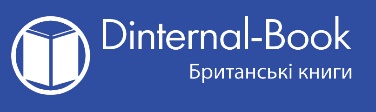                  Міжнародний освітньо-методичний центр Дінтернал-КнигаКалендарно-тематичне планування до навчально-методичного комплексу NEXT MOVE 2 (PEARSON)Навчальний рік   _____   Вчитель   ___________________________________ Клас  _________Календарно-тематичне планування: NEXT MOVE 2 (Семестр 1)Календарно-тематичне планування: NEXT MOVE 2 (Семестр 2)Вступний модуль: Starter UnitТематика ситуативного спілкування: Я, моя сім’я, друзі. Світ навколо мене.Ключові компетентності: уміти визначати комунікативні потреби та цілі під час вивчення іноземної мови; співпрацювати з іншими на результат, спілкуючись іноземною мовою.Вступний модуль: Starter UnitТематика ситуативного спілкування: Я, моя сім’я, друзі. Світ навколо мене.Ключові компетентності: уміти визначати комунікативні потреби та цілі під час вивчення іноземної мови; співпрацювати з іншими на результат, спілкуючись іноземною мовою.Вступний модуль: Starter UnitТематика ситуативного спілкування: Я, моя сім’я, друзі. Світ навколо мене.Ключові компетентності: уміти визначати комунікативні потреби та цілі під час вивчення іноземної мови; співпрацювати з іншими на результат, спілкуючись іноземною мовою.Вступний модуль: Starter UnitТематика ситуативного спілкування: Я, моя сім’я, друзі. Світ навколо мене.Ключові компетентності: уміти визначати комунікативні потреби та цілі під час вивчення іноземної мови; співпрацювати з іншими на результат, спілкуючись іноземною мовою.Вступний модуль: Starter UnitТематика ситуативного спілкування: Я, моя сім’я, друзі. Світ навколо мене.Ключові компетентності: уміти визначати комунікативні потреби та цілі під час вивчення іноземної мови; співпрацювати з іншими на результат, спілкуючись іноземною мовою.Вступний модуль: Starter UnitТематика ситуативного спілкування: Я, моя сім’я, друзі. Світ навколо мене.Ключові компетентності: уміти визначати комунікативні потреби та цілі під час вивчення іноземної мови; співпрацювати з іншими на результат, спілкуючись іноземною мовою.Вступний модуль: Starter UnitТематика ситуативного спілкування: Я, моя сім’я, друзі. Світ навколо мене.Ключові компетентності: уміти визначати комунікативні потреби та цілі під час вивчення іноземної мови; співпрацювати з іншими на результат, спілкуючись іноземною мовою.Вступний модуль: Starter UnitТематика ситуативного спілкування: Я, моя сім’я, друзі. Світ навколо мене.Ключові компетентності: уміти визначати комунікативні потреби та цілі під час вивчення іноземної мови; співпрацювати з іншими на результат, спілкуючись іноземною мовою.Вступний модуль: Starter UnitТематика ситуативного спілкування: Я, моя сім’я, друзі. Світ навколо мене.Ключові компетентності: уміти визначати комунікативні потреби та цілі під час вивчення іноземної мови; співпрацювати з іншими на результат, спілкуючись іноземною мовою.Вступний модуль: Starter UnitТематика ситуативного спілкування: Я, моя сім’я, друзі. Світ навколо мене.Ключові компетентності: уміти визначати комунікативні потреби та цілі під час вивчення іноземної мови; співпрацювати з іншими на результат, спілкуючись іноземною мовою.Вступний модуль: Starter UnitТематика ситуативного спілкування: Я, моя сім’я, друзі. Світ навколо мене.Ключові компетентності: уміти визначати комунікативні потреби та цілі під час вивчення іноземної мови; співпрацювати з іншими на результат, спілкуючись іноземною мовою.Вступний модуль: Starter UnitТематика ситуативного спілкування: Я, моя сім’я, друзі. Світ навколо мене.Ключові компетентності: уміти визначати комунікативні потреби та цілі під час вивчення іноземної мови; співпрацювати з іншими на результат, спілкуючись іноземною мовою.Вступний модуль: Starter UnitТематика ситуативного спілкування: Я, моя сім’я, друзі. Світ навколо мене.Ключові компетентності: уміти визначати комунікативні потреби та цілі під час вивчення іноземної мови; співпрацювати з іншими на результат, спілкуючись іноземною мовою.Вступний модуль: Starter UnitТематика ситуативного спілкування: Я, моя сім’я, друзі. Світ навколо мене.Ключові компетентності: уміти визначати комунікативні потреби та цілі під час вивчення іноземної мови; співпрацювати з іншими на результат, спілкуючись іноземною мовою.Вступний модуль: Starter UnitТематика ситуативного спілкування: Я, моя сім’я, друзі. Світ навколо мене.Ключові компетентності: уміти визначати комунікативні потреби та цілі під час вивчення іноземної мови; співпрацювати з іншими на результат, спілкуючись іноземною мовою.Вступний модуль: Starter UnitТематика ситуативного спілкування: Я, моя сім’я, друзі. Світ навколо мене.Ключові компетентності: уміти визначати комунікативні потреби та цілі під час вивчення іноземної мови; співпрацювати з іншими на результат, спілкуючись іноземною мовою.Вступний модуль: Starter UnitТематика ситуативного спілкування: Я, моя сім’я, друзі. Світ навколо мене.Ключові компетентності: уміти визначати комунікативні потреби та цілі під час вивчення іноземної мови; співпрацювати з іншими на результат, спілкуючись іноземною мовою.Вступний модуль: Starter UnitТематика ситуативного спілкування: Я, моя сім’я, друзі. Світ навколо мене.Ключові компетентності: уміти визначати комунікативні потреби та цілі під час вивчення іноземної мови; співпрацювати з іншими на результат, спілкуючись іноземною мовою.Starter Unit:Ст. 4–5Teacher’s Multi-ROM:Diagnostic testМоя кімната.Моя кімната.Розповідати про те, кому належать речіРозповідати про те, кому належать речіРозповідати про те, кому належать речіКімнати.Меблі.Настрій.Якісні прикметники.Кімнати.Меблі.Настрій.Якісні прикметники.Кімнати.Меблі.Настрій.Якісні прикметники.Дієслова to be, have got,структури there is/are, займенники, присвійний відмінокДієслова to be, have got,структури there is/are, займенники, присвійний відмінокСлухати, читати та знаходити відповідь Знайомство. Привітання. Опис своєї кімнати.Знайомство. Привітання. Опис своєї кімнати.Пояснює вибір особистих символів.Демонструє розуміння впливу звичок на стан здоров’я.Порівнює типові для різних культур вербальні та невербальні норми поведінкист. 4-5Starter Unit:Ст. 6-7Люди. Країни та національностіЛюди. Країни та національностіРозповідати про себе та своє містоРозповідати про себе та своє містоРозповідати про себе та своє містоМісця у місті. Речі повсякденного вжитку. Країни. Національності.Місця у місті. Речі повсякденного вжитку. Країни. Національності.Місця у місті. Речі повсякденного вжитку. Країни. Національності.Відповіді на запитання, заповнення пропусків.Опис малюнків.Опис малюнків.Пояснює вибір особистих символів.Демонструє розуміння впливу звичок на стан здоров’я.Порівнює типові для різних культур вербальні та невербальні норми поведінкист. 6-7Starter Unit:Ст. 8-9Знайомство з новими друзями.Знайомство з новими друзями.Розрізняти детальну інформацію у прочитаному текстіРозрізняти детальну інформацію у прочитаному текстіРозрізняти детальну інформацію у прочитаному текстіХобі та інтереси підлітків.Хобі та інтереси підлітків.Хобі та інтереси підлітків.Читати про уподобання підлітків.Слухати та обирати правильний варіант відповіді, заповнювати пропуски.Письмо. Заповнювати особисту інформацію.Письмо. Заповнювати особисту інформацію.Пояснює вибір особистих символів.Демонструє розуміння впливу звичок на стан здоров’я.Порівнює типові для різних культур вербальні та невербальні норми поведінкиОпис підліткового клубу. ст. 126Модуль 1: Play the Game!Тематика ситуативного спілкування: Спорт (види спорту, спортивні уподобання).Ключові компетентності: організовувати свій час і навчальний простір; ініціювати усну, писемну, зокрема онлайн взаємодію іноземною мовою для розв’язання конкретної життєвої проблеми; співпрацювати з іншими на результат, спілкуючись іноземною мовою.Модуль 1: Play the Game!Тематика ситуативного спілкування: Спорт (види спорту, спортивні уподобання).Ключові компетентності: організовувати свій час і навчальний простір; ініціювати усну, писемну, зокрема онлайн взаємодію іноземною мовою для розв’язання конкретної життєвої проблеми; співпрацювати з іншими на результат, спілкуючись іноземною мовою.Модуль 1: Play the Game!Тематика ситуативного спілкування: Спорт (види спорту, спортивні уподобання).Ключові компетентності: організовувати свій час і навчальний простір; ініціювати усну, писемну, зокрема онлайн взаємодію іноземною мовою для розв’язання конкретної життєвої проблеми; співпрацювати з іншими на результат, спілкуючись іноземною мовою.Модуль 1: Play the Game!Тематика ситуативного спілкування: Спорт (види спорту, спортивні уподобання).Ключові компетентності: організовувати свій час і навчальний простір; ініціювати усну, писемну, зокрема онлайн взаємодію іноземною мовою для розв’язання конкретної життєвої проблеми; співпрацювати з іншими на результат, спілкуючись іноземною мовою.Модуль 1: Play the Game!Тематика ситуативного спілкування: Спорт (види спорту, спортивні уподобання).Ключові компетентності: організовувати свій час і навчальний простір; ініціювати усну, писемну, зокрема онлайн взаємодію іноземною мовою для розв’язання конкретної життєвої проблеми; співпрацювати з іншими на результат, спілкуючись іноземною мовою.Модуль 1: Play the Game!Тематика ситуативного спілкування: Спорт (види спорту, спортивні уподобання).Ключові компетентності: організовувати свій час і навчальний простір; ініціювати усну, писемну, зокрема онлайн взаємодію іноземною мовою для розв’язання конкретної життєвої проблеми; співпрацювати з іншими на результат, спілкуючись іноземною мовою.Модуль 1: Play the Game!Тематика ситуативного спілкування: Спорт (види спорту, спортивні уподобання).Ключові компетентності: організовувати свій час і навчальний простір; ініціювати усну, писемну, зокрема онлайн взаємодію іноземною мовою для розв’язання конкретної життєвої проблеми; співпрацювати з іншими на результат, спілкуючись іноземною мовою.Модуль 1: Play the Game!Тематика ситуативного спілкування: Спорт (види спорту, спортивні уподобання).Ключові компетентності: організовувати свій час і навчальний простір; ініціювати усну, писемну, зокрема онлайн взаємодію іноземною мовою для розв’язання конкретної життєвої проблеми; співпрацювати з іншими на результат, спілкуючись іноземною мовою.Модуль 1: Play the Game!Тематика ситуативного спілкування: Спорт (види спорту, спортивні уподобання).Ключові компетентності: організовувати свій час і навчальний простір; ініціювати усну, писемну, зокрема онлайн взаємодію іноземною мовою для розв’язання конкретної життєвої проблеми; співпрацювати з іншими на результат, спілкуючись іноземною мовою.Модуль 1: Play the Game!Тематика ситуативного спілкування: Спорт (види спорту, спортивні уподобання).Ключові компетентності: організовувати свій час і навчальний простір; ініціювати усну, писемну, зокрема онлайн взаємодію іноземною мовою для розв’язання конкретної життєвої проблеми; співпрацювати з іншими на результат, спілкуючись іноземною мовою.Модуль 1: Play the Game!Тематика ситуативного спілкування: Спорт (види спорту, спортивні уподобання).Ключові компетентності: організовувати свій час і навчальний простір; ініціювати усну, писемну, зокрема онлайн взаємодію іноземною мовою для розв’язання конкретної життєвої проблеми; співпрацювати з іншими на результат, спілкуючись іноземною мовою.Модуль 1: Play the Game!Тематика ситуативного спілкування: Спорт (види спорту, спортивні уподобання).Ключові компетентності: організовувати свій час і навчальний простір; ініціювати усну, писемну, зокрема онлайн взаємодію іноземною мовою для розв’язання конкретної життєвої проблеми; співпрацювати з іншими на результат, спілкуючись іноземною мовою.Модуль 1: Play the Game!Тематика ситуативного спілкування: Спорт (види спорту, спортивні уподобання).Ключові компетентності: організовувати свій час і навчальний простір; ініціювати усну, писемну, зокрема онлайн взаємодію іноземною мовою для розв’язання конкретної життєвої проблеми; співпрацювати з іншими на результат, спілкуючись іноземною мовою.Модуль 1: Play the Game!Тематика ситуативного спілкування: Спорт (види спорту, спортивні уподобання).Ключові компетентності: організовувати свій час і навчальний простір; ініціювати усну, писемну, зокрема онлайн взаємодію іноземною мовою для розв’язання конкретної життєвої проблеми; співпрацювати з іншими на результат, спілкуючись іноземною мовою.Модуль 1: Play the Game!Тематика ситуативного спілкування: Спорт (види спорту, спортивні уподобання).Ключові компетентності: організовувати свій час і навчальний простір; ініціювати усну, писемну, зокрема онлайн взаємодію іноземною мовою для розв’язання конкретної життєвої проблеми; співпрацювати з іншими на результат, спілкуючись іноземною мовою.Модуль 1: Play the Game!Тематика ситуативного спілкування: Спорт (види спорту, спортивні уподобання).Ключові компетентності: організовувати свій час і навчальний простір; ініціювати усну, писемну, зокрема онлайн взаємодію іноземною мовою для розв’язання конкретної життєвої проблеми; співпрацювати з іншими на результат, спілкуючись іноземною мовою.Модуль 1: Play the Game!Тематика ситуативного спілкування: Спорт (види спорту, спортивні уподобання).Ключові компетентності: організовувати свій час і навчальний простір; ініціювати усну, писемну, зокрема онлайн взаємодію іноземною мовою для розв’язання конкретної життєвої проблеми; співпрацювати з іншими на результат, спілкуючись іноземною мовою.Модуль 1: Play the Game!Тематика ситуативного спілкування: Спорт (види спорту, спортивні уподобання).Ключові компетентності: організовувати свій час і навчальний простір; ініціювати усну, писемну, зокрема онлайн взаємодію іноземною мовою для розв’язання конкретної життєвої проблеми; співпрацювати з іншими на результат, спілкуючись іноземною мовою.Unit 1:Ст.10Unit 1:Ст.10Мої улюблені спортивні ігриМої улюблені спортивні ігриРозмовляти про спорт у своєму життіРозмовляти про спорт у своєму життіРозмовляти про спорт у своєму життіНазви видів спортуНазви видів спортуНазви видів спортуЧитання: заповнення пропусківЧитання: заповнення пропусківРозповідати про свої захоплення. Робота в парах та групах Визначає власні спортивні уподобання та потреби.Переконує в необхідності дотримання особистої гігієни, займаючись спортом.Порівнює типові для різних культур вербальні та невербальні норми поведінкист. 8Unit 1:Ст.11Unit 1:Ст.11Мої спортивні захоплення.Мої спортивні захоплення.Виявляти детальну інформацію у прочитаному текстіВиявляти детальну інформацію у прочитаному текстіВиявляти детальну інформацію у прочитаному текстіІнтереси та захопленняІнтереси та захопленняІнтереси та захопленняЧитання: встановлення відповідності. Аудіювання: відповіді на запитання.Читання: встановлення відповідності. Аудіювання: відповіді на запитання.Опис видів спорту.Робота в парах та групах.Визначає власні спортивні уподобання та потреби.Переконує в необхідності дотримання особистої гігієни, займаючись спортом.Порівнює типові для різних культур вербальні та невербальні норми поведінкист. 9Unit 1:Ст.12Unit 1:Ст.12Який твій найулюбленіший вид спорту?Який твій найулюбленіший вид спорту?Розповідати про вподобанняРозповідати про вподобанняРозповідати про вподобанняПростий теперішній час (affirmative, negative, questions) Вимова закінчення дієслів у формі 3 особи однини.Простий теперішній час (affirmative, negative, questions) Вимова закінчення дієслів у формі 3 особи однини.Заповнення пропусків, відповіді на запитанняВизначає власні спортивні уподобання та потреби.Переконує в необхідності дотримання особистої гігієни, займаючись спортом.Порівнює типові для різних культур вербальні та невербальні норми поведінкист. 10Unit 1:ст.13Unit 1:ст.13Утвори слово!Утвори слово!Розмовляти про свої перемоги та невдачі Розмовляти про свої перемоги та невдачі Розмовляти про свої перемоги та невдачі Складні іменники на позначення спортивного приладдя. Складні іменники на позначення спортивного приладдя. Складні іменники на позначення спортивного приладдя. Структура V+ -ingСтруктура V+ -ingАудіювання: встановлення відповідності. Читання: вибір правильного варіанту відповіді, заповнення пропусківАудіювання: встановлення відповідності. Читання: вибір правильного варіанту відповіді, заповнення пропусківРобота в парах та групах. Письмо: опис предметівВизначає власні спортивні уподобання та потреби.Переконує в необхідності дотримання особистої гігієни, займаючись спортом.Порівнює типові для різних культур вербальні та невербальні норми поведінкист.11Unit 1:ст.14-15Unit 1:ст.14-15У що ти граєш?У що ти граєш?Встановлювати вибіркову інформацію у почутому текстіВстановлювати вибіркову інформацію у почутому текстіВстановлювати вибіркову інформацію у почутому текстіЛексика ведення спортивної гриЛексика ведення спортивної гриЛексика ведення спортивної гриПрийменники місця: behind, in, in front of, next to, on, underПрийменники місця: behind, in, in front of, next to, on, underАудіювання: відповіді на питанняАудіювання: відповіді на питанняРобота в парах та групах: опис ведення спортивної гриВизначає власні спортивні уподобання та потреби.Переконує в необхідності дотримання особистої гігієни, займаючись спортом.Порівнює типові для різних культур вербальні та невербальні норми поведінкист.12Unit 1:Ст.14-15Unit 1:Ст.14-15Мені подобається теніс.Мені подобається теніс.Розповідати, коли ти зазвичай займаєшся спортомРозповідати, коли ти зазвичай займаєшся спортомРозповідати, коли ти зазвичай займаєшся спортомПрислівники частоти.Прислівники частоти.Читання: заповнення пропусків. Аудіювання: відтворення діалогу.Читання: заповнення пропусків. Аудіювання: відтворення діалогу.Робота в парах та групах: частотність виконання дії.Визначає власні спортивні уподобання та потреби.Переконує в необхідності дотримання особистої гігієни, займаючись спортом.Порівнює типові для різних культур вербальні та невербальні норми поведінкист.13Unit 1:Ст.16Unit 1:Ст.16Забобони зірок спорту.Забобони зірок спорту.Визначати вибіркову інформацію у прочитаному текстіВизначати вибіркову інформацію у прочитаному текстіВизначати вибіркову інформацію у прочитаному текстіІнтереси та захопленняІнтереси та захопленняІнтереси та захопленняЧитання: відповіді на питання, встановлення відповідності.Аудіювання: вибір правильного варіанту відповіді.Читання: відповіді на питання, встановлення відповідності.Аудіювання: вибір правильного варіанту відповіді.Визначає власні спортивні уподобання та потреби.Переконує в необхідності дотримання особистої гігієни, займаючись спортом.Порівнює типові для різних культур вербальні та невербальні норми поведінкист.14Unit 1:Ст.17Unit 1:Ст.17Мої уподобання у спорті.Мої уподобання у спорті.Описувати вид спорту (письмово)Описувати вид спорту (письмово)Описувати вид спорту (письмово)Інтереси та захопленняІнтереси та захопленняІнтереси та захопленняПравила пунктуації.Письмо: улюблений вид спорту.Визначає власні спортивні уподобання та потреби.Переконує в необхідності дотримання особистої гігієни, займаючись спортом.Порівнює типові для різних культур вербальні та невербальні норми поведінкист.15Unit 1:Teacher’s Multi-ROMписьмоUnit 1:Teacher’s Multi-ROMписьмоСпорт у моїй країніСпорт у моїй країніРозповідати про спорт в УкраїніРозповідати про спорт в УкраїніРозповідати про спорт в УкраїніPhotocopiable materials: Writing 1 (page 1)Photocopiable materials: Writing 1 (page 1)Photocopiable materials: Writing 1 (page 1)Photocopiable materials: Writing 1 (page 1)Photocopiable materials: Writing 1 (page 1)Photocopiable materials: Writing 1 (page 1)Photocopiable materials: Writing 1 (page 1)Photocopiable materials: Writing 1 (page 1)Визначає власні спортивні уподобання та потреби.Переконує в необхідності дотримання особистої гігієни, займаючись спортом.Порівнює типові для різних культур вербальні та невербальні норми поведінкиTeacher’s Multi-ROM-письмоUnit 1Unit 1:Ст.18Unit 1:Ст.18Пригадаймо вивчене!Пригадаймо вивчене!Аналізувати результати власних навчальних досягненьАналізувати результати власних навчальних досягненьАналізувати результати власних навчальних досягненьКонсолідація лексичного матеріалу (Unit 1)Консолідація лексичного матеріалу (Unit 1)Консолідація лексичного матеріалу (Unit 1)Консолідація граматичного матеріалу (Unit 1)Консолідація граматичного матеріалу (Unit 1)Диктант.Робота в парах та групах: моє ставлення до спорту.Визначає власні спортивні уподобання та потреби.Переконує в необхідності дотримання особистої гігієни, займаючись спортом.Порівнює типові для різних культур вербальні та невербальні норми поведінкист.127Unit 1:Ст.19Unit 1:Ст.19Цікаві факти про футбольний м’ячЦікаві факти про футбольний м’ячРозрізняти детальну інформацію у прочитаному текстіРозрізняти детальну інформацію у прочитаному текстіРозрізняти детальну інформацію у прочитаному текстіФорма, міри розміруФорма, міри розміруФорма, міри розміруЧитання: відповіді на питання, встановлення відповідності. (CLIL: Math)Читання: відповіді на питання, встановлення відповідності. (CLIL: Math)Визначає власні спортивні уподобання та потреби.Переконує в необхідності дотримання особистої гігієни, займаючись спортом.Порівнює типові для різних культур вербальні та невербальні норми поведінкиПідготовка до проекту Unit 1:Ст.19Unit 1:Ст.19Проектна робота: Мій улюблений вид спортуПроектна робота: Мій улюблений вид спортуСтворювати проект про свій улюблений вид спортуСтворювати проект про свій улюблений вид спортуСтворювати проект про свій улюблений вид спортуСпорт, математикаСпорт, математикаСпорт, математикаРобота в парах та групах: спортивне приладдя улюбленого спортуЗавершення проектуUnit 1:WB Ст.86-87Unit 1:WB Ст.86-87Мої уподобання в спорті.Мої уподобання в спорті.Розмовляти про свої вподобання Розмовляти про свої вподобання Розмовляти про свої вподобання Спортивні ігри, інтереси, захоплення.Спортивні ігри, інтереси, захоплення.Спортивні ігри, інтереси, захоплення.Простий теперішній час (affirmative, negative, questions) Вимова закінчення дієслів у формі 3 особи однини. Структура V+ -ing. Прислівники частотності.Простий теперішній час (affirmative, negative, questions) Вимова закінчення дієслів у формі 3 особи однини. Структура V+ -ing. Прислівники частотності.Письмо: переклад, заповнення пропусків, порядок слів у реченні. Ст.86-87Unit 1: WB Ст.104Ст.123Unit 1: WB Ст.104Ст.123У що ти граєш щодня?У що ти граєш щодня?Розмовляти про різні види спортуРозмовляти про різні види спортуРозмовляти про різні види спортуСпортивні ігри, інтереси, захоплення.Спортивні ігри, інтереси, захоплення.Спортивні ігри, інтереси, захоплення.Вимова закінчення дієслів у формі 3 особи однини.Вимова закінчення дієслів у формі 3 особи однини.Читання: встановлення відповідності. Аудіювання: розподіл слів на групи.Читання: встановлення відповідності. Аудіювання: розподіл слів на групи.Опис малюнківСт.104Unit 1: WB Ст.113Unit 1: WB Ст.113Як ти ставишся до спорту? Як ти ставишся до спорту? Виявляти детальну інформацію у почутому текстіВиявляти детальну інформацію у почутому текстіВиявляти детальну інформацію у почутому текстіАудіювання: відповіді на запитання, T/FАудіювання: відповіді на запитання, T/FГоворіння: діалог про ставлення до спорту. Заповнення пропусків.Підготувати діалогUnit 1:Teacher’s Multi-ROMUnit 1:Teacher’s Multi-ROMЯ і спорт.Я і спорт.Описувати себе (письмово)Описувати себе (письмово)Описувати себе (письмово)Описувати себе (письмово)Photocopiable materials: Grammar activities 1(*);  Vocabulary activities 1(*) ; Reading and Listening 1(*);Photocopiable materials: Grammar activities 1(*);  Vocabulary activities 1(*) ; Reading and Listening 1(*);Photocopiable materials: Grammar activities 1(*);  Vocabulary activities 1(*) ; Reading and Listening 1(*);Photocopiable materials: Grammar activities 1(*);  Vocabulary activities 1(*) ; Reading and Listening 1(*);Photocopiable materials: Grammar activities 1(*);  Vocabulary activities 1(*) ; Reading and Listening 1(*);Photocopiable materials: Grammar activities 1(*);  Vocabulary activities 1(*) ; Reading and Listening 1(*);Photocopiable materials: Grammar activities 1(*);  Vocabulary activities 1(*) ; Reading and Listening 1(*);Написати 10 речень про себеUnit 1:Teacher’s Multi-ROMUnit 1:Teacher’s Multi-ROMМої уподобання в спортіМої уподобання в спортіПисати лист про свої спортивні вподобанняПисати лист про свої спортивні вподобанняПисати лист про свої спортивні вподобанняПисати лист про свої спортивні вподобанняPhotocopiable materials: Speaking 1; Writing 1 (page 2);Photocopiable materials: Speaking 1; Writing 1 (page 2);Photocopiable materials: Speaking 1; Writing 1 (page 2);Photocopiable materials: Speaking 1; Writing 1 (page 2);Photocopiable materials: Speaking 1; Writing 1 (page 2);Photocopiable materials: Speaking 1; Writing 1 (page 2);Photocopiable materials: Speaking 1; Writing 1 (page 2);Написати листаUnit 1:Teacher’s Multi-ROMUnit 1:Teacher’s Multi-ROMСистематизація та узагальнення вивченого матеріалу.Систематизація та узагальнення вивченого матеріалу.Аналізувати результати власних навчальних досягненьАналізувати результати власних навчальних досягненьАналізувати результати власних навчальних досягненьАналізувати результати власних навчальних досягненьPhotocopiable materials: Language test 1 (A*, B* або A**, B**)Photocopiable materials: Language test 1 (A*, B* або A**, B**)Photocopiable materials: Language test 1 (A*, B* або A**, B**)Photocopiable materials: Language test 1 (A*, B* або A**, B**)Photocopiable materials: Language test 1 (A*, B* або A**, B**)Photocopiable materials: Language test 1 (A*, B* або A**, B**)Photocopiable materials: Language test 1 (A*, B* або A**, B**)Модуль 2: The Big Picture Тематика ситуативного спілкування: Кіно і театр (афіша і вибір фільму/вистави; відвідування театру/ кінотеатру; перегляд кінофільму/ вистави)Ключові компетентності: висловлювати іноземною мовою власні почуття, переживання і судження щодо творів мистецтва; порівнювати та оцінювати мистецькі твори та культурні традиції різних народів; формулювати власну позицію; застосовувати ІКТ для пошуку, обробки, аналізу та підготовки інформації відповідно до поставлених завдань. Модуль 2: The Big Picture Тематика ситуативного спілкування: Кіно і театр (афіша і вибір фільму/вистави; відвідування театру/ кінотеатру; перегляд кінофільму/ вистави)Ключові компетентності: висловлювати іноземною мовою власні почуття, переживання і судження щодо творів мистецтва; порівнювати та оцінювати мистецькі твори та культурні традиції різних народів; формулювати власну позицію; застосовувати ІКТ для пошуку, обробки, аналізу та підготовки інформації відповідно до поставлених завдань. Модуль 2: The Big Picture Тематика ситуативного спілкування: Кіно і театр (афіша і вибір фільму/вистави; відвідування театру/ кінотеатру; перегляд кінофільму/ вистави)Ключові компетентності: висловлювати іноземною мовою власні почуття, переживання і судження щодо творів мистецтва; порівнювати та оцінювати мистецькі твори та культурні традиції різних народів; формулювати власну позицію; застосовувати ІКТ для пошуку, обробки, аналізу та підготовки інформації відповідно до поставлених завдань. Модуль 2: The Big Picture Тематика ситуативного спілкування: Кіно і театр (афіша і вибір фільму/вистави; відвідування театру/ кінотеатру; перегляд кінофільму/ вистави)Ключові компетентності: висловлювати іноземною мовою власні почуття, переживання і судження щодо творів мистецтва; порівнювати та оцінювати мистецькі твори та культурні традиції різних народів; формулювати власну позицію; застосовувати ІКТ для пошуку, обробки, аналізу та підготовки інформації відповідно до поставлених завдань. Модуль 2: The Big Picture Тематика ситуативного спілкування: Кіно і театр (афіша і вибір фільму/вистави; відвідування театру/ кінотеатру; перегляд кінофільму/ вистави)Ключові компетентності: висловлювати іноземною мовою власні почуття, переживання і судження щодо творів мистецтва; порівнювати та оцінювати мистецькі твори та культурні традиції різних народів; формулювати власну позицію; застосовувати ІКТ для пошуку, обробки, аналізу та підготовки інформації відповідно до поставлених завдань. Модуль 2: The Big Picture Тематика ситуативного спілкування: Кіно і театр (афіша і вибір фільму/вистави; відвідування театру/ кінотеатру; перегляд кінофільму/ вистави)Ключові компетентності: висловлювати іноземною мовою власні почуття, переживання і судження щодо творів мистецтва; порівнювати та оцінювати мистецькі твори та культурні традиції різних народів; формулювати власну позицію; застосовувати ІКТ для пошуку, обробки, аналізу та підготовки інформації відповідно до поставлених завдань. Модуль 2: The Big Picture Тематика ситуативного спілкування: Кіно і театр (афіша і вибір фільму/вистави; відвідування театру/ кінотеатру; перегляд кінофільму/ вистави)Ключові компетентності: висловлювати іноземною мовою власні почуття, переживання і судження щодо творів мистецтва; порівнювати та оцінювати мистецькі твори та культурні традиції різних народів; формулювати власну позицію; застосовувати ІКТ для пошуку, обробки, аналізу та підготовки інформації відповідно до поставлених завдань. Модуль 2: The Big Picture Тематика ситуативного спілкування: Кіно і театр (афіша і вибір фільму/вистави; відвідування театру/ кінотеатру; перегляд кінофільму/ вистави)Ключові компетентності: висловлювати іноземною мовою власні почуття, переживання і судження щодо творів мистецтва; порівнювати та оцінювати мистецькі твори та культурні традиції різних народів; формулювати власну позицію; застосовувати ІКТ для пошуку, обробки, аналізу та підготовки інформації відповідно до поставлених завдань. Модуль 2: The Big Picture Тематика ситуативного спілкування: Кіно і театр (афіша і вибір фільму/вистави; відвідування театру/ кінотеатру; перегляд кінофільму/ вистави)Ключові компетентності: висловлювати іноземною мовою власні почуття, переживання і судження щодо творів мистецтва; порівнювати та оцінювати мистецькі твори та культурні традиції різних народів; формулювати власну позицію; застосовувати ІКТ для пошуку, обробки, аналізу та підготовки інформації відповідно до поставлених завдань. Модуль 2: The Big Picture Тематика ситуативного спілкування: Кіно і театр (афіша і вибір фільму/вистави; відвідування театру/ кінотеатру; перегляд кінофільму/ вистави)Ключові компетентності: висловлювати іноземною мовою власні почуття, переживання і судження щодо творів мистецтва; порівнювати та оцінювати мистецькі твори та культурні традиції різних народів; формулювати власну позицію; застосовувати ІКТ для пошуку, обробки, аналізу та підготовки інформації відповідно до поставлених завдань. Модуль 2: The Big Picture Тематика ситуативного спілкування: Кіно і театр (афіша і вибір фільму/вистави; відвідування театру/ кінотеатру; перегляд кінофільму/ вистави)Ключові компетентності: висловлювати іноземною мовою власні почуття, переживання і судження щодо творів мистецтва; порівнювати та оцінювати мистецькі твори та культурні традиції різних народів; формулювати власну позицію; застосовувати ІКТ для пошуку, обробки, аналізу та підготовки інформації відповідно до поставлених завдань. Модуль 2: The Big Picture Тематика ситуативного спілкування: Кіно і театр (афіша і вибір фільму/вистави; відвідування театру/ кінотеатру; перегляд кінофільму/ вистави)Ключові компетентності: висловлювати іноземною мовою власні почуття, переживання і судження щодо творів мистецтва; порівнювати та оцінювати мистецькі твори та культурні традиції різних народів; формулювати власну позицію; застосовувати ІКТ для пошуку, обробки, аналізу та підготовки інформації відповідно до поставлених завдань. Модуль 2: The Big Picture Тематика ситуативного спілкування: Кіно і театр (афіша і вибір фільму/вистави; відвідування театру/ кінотеатру; перегляд кінофільму/ вистави)Ключові компетентності: висловлювати іноземною мовою власні почуття, переживання і судження щодо творів мистецтва; порівнювати та оцінювати мистецькі твори та культурні традиції різних народів; формулювати власну позицію; застосовувати ІКТ для пошуку, обробки, аналізу та підготовки інформації відповідно до поставлених завдань. Модуль 2: The Big Picture Тематика ситуативного спілкування: Кіно і театр (афіша і вибір фільму/вистави; відвідування театру/ кінотеатру; перегляд кінофільму/ вистави)Ключові компетентності: висловлювати іноземною мовою власні почуття, переживання і судження щодо творів мистецтва; порівнювати та оцінювати мистецькі твори та культурні традиції різних народів; формулювати власну позицію; застосовувати ІКТ для пошуку, обробки, аналізу та підготовки інформації відповідно до поставлених завдань. Модуль 2: The Big Picture Тематика ситуативного спілкування: Кіно і театр (афіша і вибір фільму/вистави; відвідування театру/ кінотеатру; перегляд кінофільму/ вистави)Ключові компетентності: висловлювати іноземною мовою власні почуття, переживання і судження щодо творів мистецтва; порівнювати та оцінювати мистецькі твори та культурні традиції різних народів; формулювати власну позицію; застосовувати ІКТ для пошуку, обробки, аналізу та підготовки інформації відповідно до поставлених завдань. Модуль 2: The Big Picture Тематика ситуативного спілкування: Кіно і театр (афіша і вибір фільму/вистави; відвідування театру/ кінотеатру; перегляд кінофільму/ вистави)Ключові компетентності: висловлювати іноземною мовою власні почуття, переживання і судження щодо творів мистецтва; порівнювати та оцінювати мистецькі твори та культурні традиції різних народів; формулювати власну позицію; застосовувати ІКТ для пошуку, обробки, аналізу та підготовки інформації відповідно до поставлених завдань. Модуль 2: The Big Picture Тематика ситуативного спілкування: Кіно і театр (афіша і вибір фільму/вистави; відвідування театру/ кінотеатру; перегляд кінофільму/ вистави)Ключові компетентності: висловлювати іноземною мовою власні почуття, переживання і судження щодо творів мистецтва; порівнювати та оцінювати мистецькі твори та культурні традиції різних народів; формулювати власну позицію; застосовувати ІКТ для пошуку, обробки, аналізу та підготовки інформації відповідно до поставлених завдань. Модуль 2: The Big Picture Тематика ситуативного спілкування: Кіно і театр (афіша і вибір фільму/вистави; відвідування театру/ кінотеатру; перегляд кінофільму/ вистави)Ключові компетентності: висловлювати іноземною мовою власні почуття, переживання і судження щодо творів мистецтва; порівнювати та оцінювати мистецькі твори та культурні традиції різних народів; формулювати власну позицію; застосовувати ІКТ для пошуку, обробки, аналізу та підготовки інформації відповідно до поставлених завдань. Unit 2:Ст. 20Unit 2:Ст. 20Unit 2:Ст. 20Типи фільмівТипи фільмівРозмовляти про улюблені жанри фільмівРозмовляти про улюблені жанри фільмівЖанри кіно Жанри кіно Жанри кіно Жанри кіно Читання: встановлення відповідностіОпис малюнків.Робота в парах та групах.Опис малюнків.Робота в парах та групах.Пояснює правила поведінки у закладах культури.Обговорює можливості замовлення квитків онлайн.Порівнює типові для різних культур вербальні та невербальні норми поведінкист. 16Unit 2:Ст. 21Unit 2:Ст. 21Unit 2:Ст. 21Місця, де я дивлюсь кіно.Місця, де я дивлюсь кіно.Встановлювати детальну інформацію у прочитаному текстіВстановлювати детальну інформацію у прочитаному текстіЧитання: відповіді на питання, T/F.Діалогічне мовлення: мої вподобання у кіно.Діалогічне мовлення: мої вподобання у кіно.Пояснює правила поведінки у закладах культури.Обговорює можливості замовлення квитків онлайн.Порівнює типові для різних культур вербальні та невербальні норми поведінкист. 17Unit 2:Ст. 22Unit 2:Ст. 22Unit 2:Ст. 22Умови для походу в кіно.Умови для походу в кіно.Розповідати, що роблять твої знайомі у момент мовленняРозповідати, що роблять твої знайомі у момент мовленняТеперішній тривалий час (affirmative, negative, questions)Аудіювання: заповнення пропусківЧитання: відповіді на запитанняУсна (письмова) розповідь про те, що відбувається заразУсна (письмова) розповідь про те, що відбувається заразПояснює правила поведінки у закладах культури.Обговорює можливості замовлення квитків онлайн.Порівнює типові для різних культур вербальні та невербальні норми поведінкист. 18Unit 2:Ст. 23Unit 2:Ст. 23Unit 2:Ст. 23Враження від кіно.Враження від кіно.Описувати фільмиОписувати фільмиПрикметники на позначення емоцій та враженьПрикметники на позначення емоцій та враженьПрикметники на позначення емоцій та враженьПрикметники на позначення емоцій та враженьНаголос прикметниківАудіювання: встановлення відповідностіПисьмо: складання повних речень з активною лексикоюПисьмо: складання повних речень з активною лексикоюПояснює правила поведінки у закладах культури.Обговорює можливості замовлення квитків онлайн.Порівнює типові для різних культур вербальні та невербальні норми поведінкист. 19Unit 2:Ст. 24-25Unit 2:Ст. 24-25Unit 2:Ст. 24-25Пропозиції та відповіді на нихПропозиції та відповіді на нихВизначати вибіркову інформацію у почутому текстіВизначати вибіркову інформацію у почутому текстіФрази на позначення пропозицій та реагування на нихФрази на позначення пропозицій та реагування на нихФрази на позначення пропозицій та реагування на нихФрази на позначення пропозицій та реагування на нихАудіювання: відповіді на питанняГоворіння: побудова діалогу за зразком на надання пропозицій та відповіді на нихГоворіння: побудова діалогу за зразком на надання пропозицій та відповіді на нихПояснює правила поведінки у закладах культури.Обговорює можливості замовлення квитків онлайн.Порівнює типові для різних культур вербальні та невербальні норми поведінкист. 20Unit 2:Ст. 24-25Unit 2:Ст. 24-25Unit 2:Ст. 24-25Мої уподобання в світі кіно.Мої уподобання в світі кіно.Розповідати, що ти робиш у момент мовленняРозповідати, що ти робиш у момент мовленняТеперішній простий та тривалий часи Читання: відповіді на запитанняПисьмо: складання речень та побудова запитань у потрібній часовій форміПисьмо: складання речень та побудова запитань у потрібній часовій форміПояснює правила поведінки у закладах культури.Обговорює можливості замовлення квитків онлайн.Порівнює типові для різних культур вербальні та невербальні норми поведінкист. 21Unit 2:Ст. 26Unit 2:Ст. 26Unit 2:Ст. 26Моє улюблене кіноМоє улюблене кіноРозрізняти загальну інформацію у прочитаному текстіРозрізняти загальну інформацію у прочитаному текстіВиди кіноВиди кіноВиди кіноВиди кіноЧитання: відповіді на запитання, T/F. Аудіювання: відповіді на запитанняПояснює правила поведінки у закладах культури.Обговорює можливості замовлення квитків онлайн.Порівнює типові для різних культур вербальні та невербальні норми поведінкист. 22Unit 2:Ст. 27Unit 2:Ст. 27Unit 2:Ст. 27Фільм, що мені сподобавсяФільм, що мені сподобавсяПисати рецензію на фільмПисати рецензію на фільмХарактеристика фільмаХарактеристика фільмаХарактеристика фільмаХарактеристика фільмаСполучники and, but, because для поєднання однорідних членів речення.Читання: вибір правильної відповіді, відповіді на запитанняПисьмо: створення опису вражень після перегляду фільмаПисьмо: створення опису вражень після перегляду фільмаПояснює правила поведінки у закладах культури.Обговорює можливості замовлення квитків онлайн.Порівнює типові для різних культур вербальні та невербальні норми поведінкист. 23Unit 2:Teacher’s Multi-ROMписьмоUnit 2:Teacher’s Multi-ROMписьмоUnit 2:Teacher’s Multi-ROMписьмоОгляд улюбленого фільмуОгляд улюбленого фільмуРозповідати про улюблений фільмРозповідати про улюблений фільмPhotocopiable materials: Writing 2 (page 1)Photocopiable materials: Writing 2 (page 1)Photocopiable materials: Writing 2 (page 1)Photocopiable materials: Writing 2 (page 1)Photocopiable materials: Writing 2 (page 1)Photocopiable materials: Writing 2 (page 1)Photocopiable materials: Writing 2 (page 1)Photocopiable materials: Writing 2 (page 1)Пояснює правила поведінки у закладах культури.Обговорює можливості замовлення квитків онлайн.Порівнює типові для різних культур вербальні та невербальні норми поведінкиTeacher’s Multi-ROM-письмоUnit 2 Unit 2:Ст. 28Unit 2:Ст. 28Unit 2:Ст. 28Пригадаймо вивчене!Пригадаймо вивчене!Аналізувати результати власних навчальних досягненьАналізувати результати власних навчальних досягненьКонсолідація лексичного матеріалу (Unit 2)Консолідація лексичного матеріалу (Unit 2)Консолідація лексичного матеріалу (Unit 2)Консолідація лексичного матеріалу (Unit 2)Консолідація граматичного матеріалу (Unit 2)Диктант.Робота в парах та групах: що я люблю у кіно.Диктант.Робота в парах та групах: що я люблю у кіно.Пояснює правила поведінки у закладах культури.Обговорює можливості замовлення квитків онлайн.Порівнює типові для різних культур вербальні та невербальні норми поведінкист. 128Unit 2:Ст. 29Unit 2:Ст. 29Unit 2:Ст. 29Мої однолітки з інших країнМої однолітки з інших країнВиявляти детальну інформацію у прочитаному текстіВиявляти детальну інформацію у прочитаному текстіОпис особистостіОпис особистостіОпис особистостіОпис особистостіЧитання: T/F, відповіді на запитання.Пояснює правила поведінки у закладах культури.Обговорює можливості замовлення квитків онлайн.Порівнює типові для різних культур вербальні та невербальні норми поведінкиПідготовка до проекту Unit 2:Ст. 27Unit 2:Ст. 27Unit 2:Ст. 27Проектна робота: Мій улюблений фільм.Проектна робота: Мій улюблений фільм.Створювати проект про свій улюблений фільмСтворювати проект про свій улюблений фільмОпис сюжету фільмуОпис сюжету фільмуОпис сюжету фільмуОпис сюжету фільмуРобота в парах та групах: створення афіші до улюбленого фільму.Робота в парах та групах: створення афіші до улюбленого фільму.Пояснює правила поведінки у закладах культури.Обговорює можливості замовлення квитків онлайн.Порівнює типові для різних культур вербальні та невербальні норми поведінкиЗавершення проектуUnit 2:WB Ст. 88-89Unit 2:WB Ст. 88-89Unit 2:WB Ст. 88-89Що я вмію робити/роблю зараз.Що я вмію робити/роблю зараз.Описувати те, що ти робиш у момент мовленняОписувати те, що ти робиш у момент мовленняТеперішній простий та тривалий часиПисьмо: переклад, заповнення пропусків, порядок слів у реченні.Письмо: переклад, заповнення пропусків, порядок слів у реченні.Пояснює правила поведінки у закладах культури.Обговорює можливості замовлення квитків онлайн.Порівнює типові для різних культур вербальні та невербальні норми поведінкист. 88-89Unit 2:WBСт. 105, 123Unit 2:WBСт. 105, 123Unit 2:WBСт. 105, 123Куди можна піти у місті?Куди можна піти у місті?Описувати похід до кінотеатруОписувати похід до кінотеатруЖанри кіно. Прикметники на позначення емоцій та враженьЖанри кіно. Прикметники на позначення емоцій та враженьЖанри кіно. Прикметники на позначення емоцій та враженьЖанри кіно. Прикметники на позначення емоцій та враженьНаголос прикметниківАудіювання: вибір правильної відповіді.Опис малюнківОпис малюнківПояснює правила поведінки у закладах культури.Обговорює можливості замовлення квитків онлайн.Порівнює типові для різних культур вербальні та невербальні норми поведінкист. 105Unit 2:WB Ст. 114Unit 2:WB Ст. 114Unit 2:WB Ст. 114Планування походу у кіноПланування походу у кіноВстановлювати вибіркову інформацію у почутому текстіВстановлювати вибіркову інформацію у почутому текстіФрази на позначення пропозицій та реагування на нихФрази на позначення пропозицій та реагування на нихФрази на позначення пропозицій та реагування на нихФрази на позначення пропозицій та реагування на нихАудіювання: відповіді на запитання, вибір правильної відповідіГоворіння: діалог про накази та попередженняГоворіння: діалог про накази та попередженняПояснює правила поведінки у закладах культури.Обговорює можливості замовлення квитків онлайн.Порівнює типові для різних культур вербальні та невербальні норми поведінкиПідготувати діалог про похід у кіноUnit 2:Teacher’s Multi-ROMUnit 2:Teacher’s Multi-ROMUnit 2:Teacher’s Multi-ROMДавай підем у кіно!Давай підем у кіно!Описувати враження від перегляду фільму (письмово)Описувати враження від перегляду фільму (письмово)Photocopiable materials: Speaking 2; Writing 2 (page 2); Grammar activities 2(*);  Vocabulary activities 2(*) ; Reading and Listening 2(*);Photocopiable materials: Speaking 2; Writing 2 (page 2); Grammar activities 2(*);  Vocabulary activities 2(*) ; Reading and Listening 2(*);Photocopiable materials: Speaking 2; Writing 2 (page 2); Grammar activities 2(*);  Vocabulary activities 2(*) ; Reading and Listening 2(*);Photocopiable materials: Speaking 2; Writing 2 (page 2); Grammar activities 2(*);  Vocabulary activities 2(*) ; Reading and Listening 2(*);Photocopiable materials: Speaking 2; Writing 2 (page 2); Grammar activities 2(*);  Vocabulary activities 2(*) ; Reading and Listening 2(*);Photocopiable materials: Speaking 2; Writing 2 (page 2); Grammar activities 2(*);  Vocabulary activities 2(*) ; Reading and Listening 2(*);Photocopiable materials: Speaking 2; Writing 2 (page 2); Grammar activities 2(*);  Vocabulary activities 2(*) ; Reading and Listening 2(*);Photocopiable materials: Speaking 2; Writing 2 (page 2); Grammar activities 2(*);  Vocabulary activities 2(*) ; Reading and Listening 2(*);Пояснює правила поведінки у закладах культури.Обговорює можливості замовлення квитків онлайн.Порівнює типові для різних культур вербальні та невербальні норми поведінкиЛист-враження від перегляду Unit 2:Teacher’s Multi-ROMUnit 2:Teacher’s Multi-ROMUnit 2:Teacher’s Multi-ROMСистематизація та узагальнення вивченого матеріалуСистематизація та узагальнення вивченого матеріалуАналізувати результати власних навчальних досягненьАналізувати результати власних навчальних досягненьPhotocopiable materials: Language test 2 (A*, B* або A**, B**)Photocopiable materials: Language test 2 (A*, B* або A**, B**)Photocopiable materials: Language test 2 (A*, B* або A**, B**)Photocopiable materials: Language test 2 (A*, B* або A**, B**)Photocopiable materials: Language test 2 (A*, B* або A**, B**)Photocopiable materials: Language test 2 (A*, B* або A**, B**)Photocopiable materials: Language test 2 (A*, B* або A**, B**)Photocopiable materials: Language test 2 (A*, B* або A**, B**)Пояснює правила поведінки у закладах культури.Обговорює можливості замовлення квитків онлайн.Порівнює типові для різних культур вербальні та невербальні норми поведінкиМодуль 3: Past Lives Тематика ситуативного спілкування: Історичні події/ Велика Британія (Лондон)Ключові компетентності: використовувати українознавчий компонент в усіх видах мовленєвої діяльності; застосовувати ІКТ для пошуку, обробки, аналізу та підготовки інформації відповідно до поставлених завдань; самостійно працювати з підручником, шукати нову інформацію з різних джерел та критично оцінювати її.Модуль 3: Past Lives Тематика ситуативного спілкування: Історичні події/ Велика Британія (Лондон)Ключові компетентності: використовувати українознавчий компонент в усіх видах мовленєвої діяльності; застосовувати ІКТ для пошуку, обробки, аналізу та підготовки інформації відповідно до поставлених завдань; самостійно працювати з підручником, шукати нову інформацію з різних джерел та критично оцінювати її.Модуль 3: Past Lives Тематика ситуативного спілкування: Історичні події/ Велика Британія (Лондон)Ключові компетентності: використовувати українознавчий компонент в усіх видах мовленєвої діяльності; застосовувати ІКТ для пошуку, обробки, аналізу та підготовки інформації відповідно до поставлених завдань; самостійно працювати з підручником, шукати нову інформацію з різних джерел та критично оцінювати її.Модуль 3: Past Lives Тематика ситуативного спілкування: Історичні події/ Велика Британія (Лондон)Ключові компетентності: використовувати українознавчий компонент в усіх видах мовленєвої діяльності; застосовувати ІКТ для пошуку, обробки, аналізу та підготовки інформації відповідно до поставлених завдань; самостійно працювати з підручником, шукати нову інформацію з різних джерел та критично оцінювати її.Модуль 3: Past Lives Тематика ситуативного спілкування: Історичні події/ Велика Британія (Лондон)Ключові компетентності: використовувати українознавчий компонент в усіх видах мовленєвої діяльності; застосовувати ІКТ для пошуку, обробки, аналізу та підготовки інформації відповідно до поставлених завдань; самостійно працювати з підручником, шукати нову інформацію з різних джерел та критично оцінювати її.Модуль 3: Past Lives Тематика ситуативного спілкування: Історичні події/ Велика Британія (Лондон)Ключові компетентності: використовувати українознавчий компонент в усіх видах мовленєвої діяльності; застосовувати ІКТ для пошуку, обробки, аналізу та підготовки інформації відповідно до поставлених завдань; самостійно працювати з підручником, шукати нову інформацію з різних джерел та критично оцінювати її.Модуль 3: Past Lives Тематика ситуативного спілкування: Історичні події/ Велика Британія (Лондон)Ключові компетентності: використовувати українознавчий компонент в усіх видах мовленєвої діяльності; застосовувати ІКТ для пошуку, обробки, аналізу та підготовки інформації відповідно до поставлених завдань; самостійно працювати з підручником, шукати нову інформацію з різних джерел та критично оцінювати її.Модуль 3: Past Lives Тематика ситуативного спілкування: Історичні події/ Велика Британія (Лондон)Ключові компетентності: використовувати українознавчий компонент в усіх видах мовленєвої діяльності; застосовувати ІКТ для пошуку, обробки, аналізу та підготовки інформації відповідно до поставлених завдань; самостійно працювати з підручником, шукати нову інформацію з різних джерел та критично оцінювати її.Модуль 3: Past Lives Тематика ситуативного спілкування: Історичні події/ Велика Британія (Лондон)Ключові компетентності: використовувати українознавчий компонент в усіх видах мовленєвої діяльності; застосовувати ІКТ для пошуку, обробки, аналізу та підготовки інформації відповідно до поставлених завдань; самостійно працювати з підручником, шукати нову інформацію з різних джерел та критично оцінювати її.Модуль 3: Past Lives Тематика ситуативного спілкування: Історичні події/ Велика Британія (Лондон)Ключові компетентності: використовувати українознавчий компонент в усіх видах мовленєвої діяльності; застосовувати ІКТ для пошуку, обробки, аналізу та підготовки інформації відповідно до поставлених завдань; самостійно працювати з підручником, шукати нову інформацію з різних джерел та критично оцінювати її.Модуль 3: Past Lives Тематика ситуативного спілкування: Історичні події/ Велика Британія (Лондон)Ключові компетентності: використовувати українознавчий компонент в усіх видах мовленєвої діяльності; застосовувати ІКТ для пошуку, обробки, аналізу та підготовки інформації відповідно до поставлених завдань; самостійно працювати з підручником, шукати нову інформацію з різних джерел та критично оцінювати її.Модуль 3: Past Lives Тематика ситуативного спілкування: Історичні події/ Велика Британія (Лондон)Ключові компетентності: використовувати українознавчий компонент в усіх видах мовленєвої діяльності; застосовувати ІКТ для пошуку, обробки, аналізу та підготовки інформації відповідно до поставлених завдань; самостійно працювати з підручником, шукати нову інформацію з різних джерел та критично оцінювати її.Модуль 3: Past Lives Тематика ситуативного спілкування: Історичні події/ Велика Британія (Лондон)Ключові компетентності: використовувати українознавчий компонент в усіх видах мовленєвої діяльності; застосовувати ІКТ для пошуку, обробки, аналізу та підготовки інформації відповідно до поставлених завдань; самостійно працювати з підручником, шукати нову інформацію з різних джерел та критично оцінювати її.Модуль 3: Past Lives Тематика ситуативного спілкування: Історичні події/ Велика Британія (Лондон)Ключові компетентності: використовувати українознавчий компонент в усіх видах мовленєвої діяльності; застосовувати ІКТ для пошуку, обробки, аналізу та підготовки інформації відповідно до поставлених завдань; самостійно працювати з підручником, шукати нову інформацію з різних джерел та критично оцінювати її.Модуль 3: Past Lives Тематика ситуативного спілкування: Історичні події/ Велика Британія (Лондон)Ключові компетентності: використовувати українознавчий компонент в усіх видах мовленєвої діяльності; застосовувати ІКТ для пошуку, обробки, аналізу та підготовки інформації відповідно до поставлених завдань; самостійно працювати з підручником, шукати нову інформацію з різних джерел та критично оцінювати її.Модуль 3: Past Lives Тематика ситуативного спілкування: Історичні події/ Велика Британія (Лондон)Ключові компетентності: використовувати українознавчий компонент в усіх видах мовленєвої діяльності; застосовувати ІКТ для пошуку, обробки, аналізу та підготовки інформації відповідно до поставлених завдань; самостійно працювати з підручником, шукати нову інформацію з різних джерел та критично оцінювати її.Модуль 3: Past Lives Тематика ситуативного спілкування: Історичні події/ Велика Британія (Лондон)Ключові компетентності: використовувати українознавчий компонент в усіх видах мовленєвої діяльності; застосовувати ІКТ для пошуку, обробки, аналізу та підготовки інформації відповідно до поставлених завдань; самостійно працювати з підручником, шукати нову інформацію з різних джерел та критично оцінювати її.Модуль 3: Past Lives Тематика ситуативного спілкування: Історичні події/ Велика Британія (Лондон)Ключові компетентності: використовувати українознавчий компонент в усіх видах мовленєвої діяльності; застосовувати ІКТ для пошуку, обробки, аналізу та підготовки інформації відповідно до поставлених завдань; самостійно працювати з підручником, шукати нову інформацію з різних джерел та критично оцінювати її.Unit 3:Ст. 30Unit 3:Ст. 30Unit 3:Ст. 30Історії з мого життя.Історії з мого життя.Розмовляти про захоплення історією (минулим)Королівські часиКоролівські часиКоролівські часиЧитання: відповіді на запитання, заповнення пропусківПарна робота. Бесіда про історичні події.Парна робота. Бесіда про історичні події.Порівнює типові для різних культур вербальні та невербальні норми поведінкиВизначає орієнтовну вартість перебування в країні, мова якої вивчається.ст. 24Unit 3:Ст. 31Unit 3:Ст. 31Unit 3:Ст. 31З історії Лондона.З історії Лондона.Визначати загальну інформацію у прочитаному текстіЧитання: відповіді на запитання, T/FДіалоги про визначні місця твоєї країниДіалоги про визначні місця твоєї країниПорівнює типові для різних культур вербальні та невербальні норми поведінкиВизначає орієнтовну вартість перебування в країні, мова якої вивчається.ст. 25Unit 3:Ст. 32Unit 3:Ст. 32Unit 3:Ст. 32Що я робив вчора.Що я робив вчора.Розповідати про події у минуломуПростий минулий час. Вимова закінчень –ed.Простий минулий час. Вимова закінчень –ed.Простий минулий час. Вимова закінчень –ed.Написання різних типів речень про минулі вихідніНаписання різних типів речень про минулі вихідніПорівнює типові для різних культур вербальні та невербальні норми поведінкиВизначає орієнтовну вартість перебування в країні, мова якої вивчається.ст. 26Unit 3:Ст. 33Unit 3:Ст. 33Unit 3:Ст. 33Життєві подіїЖиттєві подіїРозповідати про важливі життєві подіїДієслова на позначення життєвих подійДієслова на позначення життєвих подійДієслова на позначення життєвих подійЧитання: заповнення пропусків. Аудіювання: вибір правильної відповіді.Парна робота. Бесіда про життєві подіє родини.Парна робота. Бесіда про життєві подіє родини.Порівнює типові для різних культур вербальні та невербальні норми поведінкиВизначає орієнтовну вартість перебування в країні, мова якої вивчається.ст. 27Unit 3:Ст. 33Unit 3:Ст. 33Unit 3:Ст. 33Життєві подіїЖиттєві подіїРозповідати про важливі життєві подіїДієслова на позначення життєвих подійДієслова на позначення життєвих подійДієслова на позначення життєвих подійЧитання: заповнення пропусків. Аудіювання: вибір правильної відповіді.Парна робота. Бесіда про життєві подіє родини.Парна робота. Бесіда про життєві подіє родини.Порівнює типові для різних культур вербальні та невербальні норми поведінкиВизначає орієнтовну вартість перебування в країні, мова якої вивчається.ст. 27Unit 3:Ст. 34-35Unit 3:Ст. 34-35Unit 3:Ст. 34-35Місця для фотографуванняМісця для фотографуванняРозрізняти детальну інформацію у почутому текстіСлова на позначення процесу фотографуванняСлова на позначення процесу фотографуванняСлова на позначення процесу фотографуванняАудіювання: відповіді на запитанняПрезентація власного діалогу за зразкомПрезентація власного діалогу за зразкомПорівнює типові для різних культур вербальні та невербальні норми поведінкиВизначає орієнтовну вартість перебування в країні, мова якої вивчається.ст. 28Unit 3:Ст. 34-35Unit 3:Ст. 34-35Unit 3:Ст. 34-35Посміхнись, тебе фотографують!Посміхнись, тебе фотографують!Розпитувати про події у минуломуПитання у простому минулому часі та короткі відповіді на нихПитання у простому минулому часі та короткі відповіді на нихПитання у простому минулому часі та короткі відповіді на нихЧитання, відповіді на запитанняПисьмо: побудова запитань та відповідь на них.Письмо: побудова запитань та відповідь на них.Порівнює типові для різних культур вербальні та невербальні норми поведінкиВизначає орієнтовну вартість перебування в країні, мова якої вивчається.ст. 29Unit 3:Ст. 36Unit 3:Ст. 36Unit 3:Ст. 36Видатні особистості: Вільям Шекспір.Видатні особистості: Вільям Шекспір.Виявляти вибіркову інформацію у прочитаному текстіЧитання, аудіювання, відповіді на запитання, вибір правильного варіанту відповіді, заповнення пропусківПорівнює типові для різних культур вербальні та невербальні норми поведінкиВизначає орієнтовну вартість перебування в країні, мова якої вивчається.ст. 30Unit 3:Ст. 37Unit 3:Ст. 37Unit 3:Ст. 37Моя біографія.Моя біографія.Писати коротку біографічну довідку відомої особистостіФрази для написання біографіїФрази для написання біографіїФрази для написання біографіїВпорядкування інформаціїВпорядкування інформаціїВпорядкування інформаціїПисьмо: написання власної біографіїПисьмо: написання власної біографіїПорівнює типові для різних культур вербальні та невербальні норми поведінкиВизначає орієнтовну вартість перебування в країні, мова якої вивчається.ст. 31Unit 3:Teacher’s Multi-ROMписьмоUnit 3:Teacher’s Multi-ROMписьмоUnit 3:Teacher’s Multi-ROMписьмоБіографія видатної особистостіБіографія видатної особистостіРозповідати про життя видатної особиPhotocopiable materials: Writing 3 (page 1)Photocopiable materials: Writing 3 (page 1)Photocopiable materials: Writing 3 (page 1)Photocopiable materials: Writing 3 (page 1)Photocopiable materials: Writing 3 (page 1)Photocopiable materials: Writing 3 (page 1)Photocopiable materials: Writing 3 (page 1)Photocopiable materials: Writing 3 (page 1)Photocopiable materials: Writing 3 (page 1)Порівнює типові для різних культур вербальні та невербальні норми поведінкиВизначає орієнтовну вартість перебування в країні, мова якої вивчається.Teacher’s Multi-ROM-письмоUnit 3Unit 3:Ст. 38Unit 3:Ст. 38Unit 3:Ст. 38Пригадаймо вивчене!Пригадаймо вивчене!Аналізувати результати власних навчальних досягненьКонсолідація лексичного матеріалу (Unit 3)Консолідація лексичного матеріалу (Unit 3)Консолідація лексичного матеріалу (Unit 3)Консолідація граматичного матеріалу (Unit 3)Консолідація граматичного матеріалу (Unit 3)Консолідація граматичного матеріалу (Unit 3)Диктант.Робота в парах та групах: життєві подіїДиктант.Робота в парах та групах: життєві подіїПорівнює типові для різних культур вербальні та невербальні норми поведінкиВизначає орієнтовну вартість перебування в країні, мова якої вивчається.ст. 129Unit 3:Ст. 39Unit 3:Ст. 39Unit 3:Ст. 39Давні цивілізаціїДавні цивілізаціїВстановлювати детальну інформацію у прочитаному текстіНаука, назви давніх цивілізаційНаука, назви давніх цивілізаційНаука, назви давніх цивілізаційЧитання, аудіювання: встановлення відповідності. (CLIL: Science)Порівнює типові для різних культур вербальні та невербальні норми поведінкиВизначає орієнтовну вартість перебування в країні, мова якої вивчається.ст. 39Unit 3:WB Ст. 90-91Unit 3:WB Ст. 90-91Unit 3:WB Ст. 90-91Моє минуле.Моє минуле.Розпитувати та розповідати по своє минуле Простий минулий час (ствердження, заперечення, питання та короткі відповіді), правопис закінченьПростий минулий час (ствердження, заперечення, питання та короткі відповіді), правопис закінченьПростий минулий час (ствердження, заперечення, питання та короткі відповіді), правопис закінченьЧитання: заповнення пропусків, відповіді на запитання, заповнення пропусків, вибір правильної відповідіПисьмо: написання речень стосовно себе за зразкомПисьмо: написання речень стосовно себе за зразкомПорівнює типові для різних культур вербальні та невербальні норми поведінкиВизначає орієнтовну вартість перебування в країні, мова якої вивчається.ст. 90-91Unit 3:WB Ст.106, 123Unit 3:WB Ст.106, 123Unit 3:WB Ст.106, 123Як жили люди ранішеЯк жили люди ранішеРозмовляти про важливі події у житті та минулеДієслова на позначення життєвих подій. Королівські часиДієслова на позначення життєвих подій. Королівські часиДієслова на позначення життєвих подій. Королівські часиВимова закінчень дієслів 3 особи однини у простому теперішньому часіВимова закінчень дієслів 3 особи однини у простому теперішньому часіВимова закінчень дієслів 3 особи однини у простому теперішньому часіАудіювання: розподіл слів на групиГоворіння: встановлення відповідності, опис малюнківГоворіння: встановлення відповідності, опис малюнківПорівнює типові для різних культур вербальні та невербальні норми поведінкиВизначає орієнтовну вартість перебування в країні, мова якої вивчається.ст. 106Unit 3:WB Ст. 115Unit 3:WB Ст. 115Unit 3:WB Ст. 115Мені це не/подобається.Мені це не/подобається.Визначати вибіркову інформацію у почутому текстіФрази для надання аргументаціїФрази для надання аргументаціїФрази для надання аргументаціїАудіювання: вибір правильної відповіді, відповіді на запитанняГоворіння: заповнення пропусків у діалозіГоворіння: заповнення пропусків у діалозіПорівнює типові для різних культур вербальні та невербальні норми поведінкиВизначає орієнтовну вартість перебування в країні, мова якої вивчається.Підготувати діалог-аргументацію твердженняUnit 3:Culture 1,Ст. 121Unit 3:Culture 1,Ст. 121Unit 3:Culture 1,Ст. 121Англомовні країни світуАнгломовні країни світуВизначати вибіркову інформацію у прочитаному тексті Опис країни, географічні назвиОпис країни, географічні назвиОпис країни, географічні назвиАудіювання: відповіді на запитанняГоворіння: відповіді на запитання про свою країнуГоворіння: відповіді на запитання про свою країнуПорівнює типові для різних культур вербальні та невербальні норми поведінкиВизначає орієнтовну вартість перебування в країні, мова якої вивчається.Знайти цікаві факти про УкраїнуUnit 3:Ст. 40-43Unit 3:Ст. 40-43Unit 3:Ст. 40-43Пригадаймо вивчене! (Review Units 1-3)Пригадаймо вивчене! (Review Units 1-3)Аналізувати результати власних навчальних досягненьКонсолідація лексичного матеріалу (Unit 1-3)Консолідація лексичного матеріалу (Unit 1-3)Консолідація лексичного матеріалу (Unit 1-3)Консолідація граматичного матеріалу (Unit 1-3)Консолідація граматичного матеріалу (Unit 1-3)Консолідація граматичного матеріалу (Unit 1-3)Письмо: побудова речень.Говоріння: опис малюнківПисьмо: побудова речень.Говоріння: опис малюнківПорівнює типові для різних культур вербальні та невербальні норми поведінкиВизначає орієнтовну вартість перебування в країні, мова якої вивчається.ст. 32-33Unit 3:Teacher’s Multi-ROMUnit 3:Teacher’s Multi-ROMUnit 3:Teacher’s Multi-ROMСистематизація та узагальнення вивченого матеріалуСистематизація та узагальнення вивченого матеріалуАналізувати результати власних навчальних досягненьPhotocopiable materials: Speaking 3; Writing 3 (page 2); Grammar activities 3(*);  Vocabulary activities 3(*) ; Reading and Listening 3(*);Language test 3 (A*, B* або A**, B**)Photocopiable materials: Speaking 3; Writing 3 (page 2); Grammar activities 3(*);  Vocabulary activities 3(*) ; Reading and Listening 3(*);Language test 3 (A*, B* або A**, B**)Photocopiable materials: Speaking 3; Writing 3 (page 2); Grammar activities 3(*);  Vocabulary activities 3(*) ; Reading and Listening 3(*);Language test 3 (A*, B* або A**, B**)Photocopiable materials: Speaking 3; Writing 3 (page 2); Grammar activities 3(*);  Vocabulary activities 3(*) ; Reading and Listening 3(*);Language test 3 (A*, B* або A**, B**)Photocopiable materials: Speaking 3; Writing 3 (page 2); Grammar activities 3(*);  Vocabulary activities 3(*) ; Reading and Listening 3(*);Language test 3 (A*, B* або A**, B**)Photocopiable materials: Speaking 3; Writing 3 (page 2); Grammar activities 3(*);  Vocabulary activities 3(*) ; Reading and Listening 3(*);Language test 3 (A*, B* або A**, B**)Photocopiable materials: Speaking 3; Writing 3 (page 2); Grammar activities 3(*);  Vocabulary activities 3(*) ; Reading and Listening 3(*);Language test 3 (A*, B* або A**, B**)Photocopiable materials: Speaking 3; Writing 3 (page 2); Grammar activities 3(*);  Vocabulary activities 3(*) ; Reading and Listening 3(*);Language test 3 (A*, B* або A**, B**)Photocopiable materials: Speaking 3; Writing 3 (page 2); Grammar activities 3(*);  Vocabulary activities 3(*) ; Reading and Listening 3(*);Language test 3 (A*, B* або A**, B**)Порівнює типові для різних культур вербальні та невербальні норми поведінкиВизначає орієнтовну вартість перебування в країні, мова якої вивчається.Модуль 4: Is It a Crime? Тематика ситуативного спілкування: Стиль життя (здоровий спосіб життя, активний відпочинок)Ключові компетентності: ініціювати усну, писемну, зокрема онлайн взаємодію іноземною мовою для розв’язання конкретної життєвої проблеми; самостійно працювати з підручником, шукати нову інформацію з різних джерел та критично оцінювати її; створювати інформаційні об’єкти іноземними мовами; логічно обґрунтовувати висловлену думку.Модуль 4: Is It a Crime? Тематика ситуативного спілкування: Стиль життя (здоровий спосіб життя, активний відпочинок)Ключові компетентності: ініціювати усну, писемну, зокрема онлайн взаємодію іноземною мовою для розв’язання конкретної життєвої проблеми; самостійно працювати з підручником, шукати нову інформацію з різних джерел та критично оцінювати її; створювати інформаційні об’єкти іноземними мовами; логічно обґрунтовувати висловлену думку.Модуль 4: Is It a Crime? Тематика ситуативного спілкування: Стиль життя (здоровий спосіб життя, активний відпочинок)Ключові компетентності: ініціювати усну, писемну, зокрема онлайн взаємодію іноземною мовою для розв’язання конкретної життєвої проблеми; самостійно працювати з підручником, шукати нову інформацію з різних джерел та критично оцінювати її; створювати інформаційні об’єкти іноземними мовами; логічно обґрунтовувати висловлену думку.Модуль 4: Is It a Crime? Тематика ситуативного спілкування: Стиль життя (здоровий спосіб життя, активний відпочинок)Ключові компетентності: ініціювати усну, писемну, зокрема онлайн взаємодію іноземною мовою для розв’язання конкретної життєвої проблеми; самостійно працювати з підручником, шукати нову інформацію з різних джерел та критично оцінювати її; створювати інформаційні об’єкти іноземними мовами; логічно обґрунтовувати висловлену думку.Модуль 4: Is It a Crime? Тематика ситуативного спілкування: Стиль життя (здоровий спосіб життя, активний відпочинок)Ключові компетентності: ініціювати усну, писемну, зокрема онлайн взаємодію іноземною мовою для розв’язання конкретної життєвої проблеми; самостійно працювати з підручником, шукати нову інформацію з різних джерел та критично оцінювати її; створювати інформаційні об’єкти іноземними мовами; логічно обґрунтовувати висловлену думку.Модуль 4: Is It a Crime? Тематика ситуативного спілкування: Стиль життя (здоровий спосіб життя, активний відпочинок)Ключові компетентності: ініціювати усну, писемну, зокрема онлайн взаємодію іноземною мовою для розв’язання конкретної життєвої проблеми; самостійно працювати з підручником, шукати нову інформацію з різних джерел та критично оцінювати її; створювати інформаційні об’єкти іноземними мовами; логічно обґрунтовувати висловлену думку.Модуль 4: Is It a Crime? Тематика ситуативного спілкування: Стиль життя (здоровий спосіб життя, активний відпочинок)Ключові компетентності: ініціювати усну, писемну, зокрема онлайн взаємодію іноземною мовою для розв’язання конкретної життєвої проблеми; самостійно працювати з підручником, шукати нову інформацію з різних джерел та критично оцінювати її; створювати інформаційні об’єкти іноземними мовами; логічно обґрунтовувати висловлену думку.Модуль 4: Is It a Crime? Тематика ситуативного спілкування: Стиль життя (здоровий спосіб життя, активний відпочинок)Ключові компетентності: ініціювати усну, писемну, зокрема онлайн взаємодію іноземною мовою для розв’язання конкретної життєвої проблеми; самостійно працювати з підручником, шукати нову інформацію з різних джерел та критично оцінювати її; створювати інформаційні об’єкти іноземними мовами; логічно обґрунтовувати висловлену думку.Модуль 4: Is It a Crime? Тематика ситуативного спілкування: Стиль життя (здоровий спосіб життя, активний відпочинок)Ключові компетентності: ініціювати усну, писемну, зокрема онлайн взаємодію іноземною мовою для розв’язання конкретної життєвої проблеми; самостійно працювати з підручником, шукати нову інформацію з різних джерел та критично оцінювати її; створювати інформаційні об’єкти іноземними мовами; логічно обґрунтовувати висловлену думку.Модуль 4: Is It a Crime? Тематика ситуативного спілкування: Стиль життя (здоровий спосіб життя, активний відпочинок)Ключові компетентності: ініціювати усну, писемну, зокрема онлайн взаємодію іноземною мовою для розв’язання конкретної життєвої проблеми; самостійно працювати з підручником, шукати нову інформацію з різних джерел та критично оцінювати її; створювати інформаційні об’єкти іноземними мовами; логічно обґрунтовувати висловлену думку.Модуль 4: Is It a Crime? Тематика ситуативного спілкування: Стиль життя (здоровий спосіб життя, активний відпочинок)Ключові компетентності: ініціювати усну, писемну, зокрема онлайн взаємодію іноземною мовою для розв’язання конкретної життєвої проблеми; самостійно працювати з підручником, шукати нову інформацію з різних джерел та критично оцінювати її; створювати інформаційні об’єкти іноземними мовами; логічно обґрунтовувати висловлену думку.Модуль 4: Is It a Crime? Тематика ситуативного спілкування: Стиль життя (здоровий спосіб життя, активний відпочинок)Ключові компетентності: ініціювати усну, писемну, зокрема онлайн взаємодію іноземною мовою для розв’язання конкретної життєвої проблеми; самостійно працювати з підручником, шукати нову інформацію з різних джерел та критично оцінювати її; створювати інформаційні об’єкти іноземними мовами; логічно обґрунтовувати висловлену думку.Модуль 4: Is It a Crime? Тематика ситуативного спілкування: Стиль життя (здоровий спосіб життя, активний відпочинок)Ключові компетентності: ініціювати усну, писемну, зокрема онлайн взаємодію іноземною мовою для розв’язання конкретної життєвої проблеми; самостійно працювати з підручником, шукати нову інформацію з різних джерел та критично оцінювати її; створювати інформаційні об’єкти іноземними мовами; логічно обґрунтовувати висловлену думку.Модуль 4: Is It a Crime? Тематика ситуативного спілкування: Стиль життя (здоровий спосіб життя, активний відпочинок)Ключові компетентності: ініціювати усну, писемну, зокрема онлайн взаємодію іноземною мовою для розв’язання конкретної життєвої проблеми; самостійно працювати з підручником, шукати нову інформацію з різних джерел та критично оцінювати її; створювати інформаційні об’єкти іноземними мовами; логічно обґрунтовувати висловлену думку.Модуль 4: Is It a Crime? Тематика ситуативного спілкування: Стиль життя (здоровий спосіб життя, активний відпочинок)Ключові компетентності: ініціювати усну, писемну, зокрема онлайн взаємодію іноземною мовою для розв’язання конкретної життєвої проблеми; самостійно працювати з підручником, шукати нову інформацію з різних джерел та критично оцінювати її; створювати інформаційні об’єкти іноземними мовами; логічно обґрунтовувати висловлену думку.Модуль 4: Is It a Crime? Тематика ситуативного спілкування: Стиль життя (здоровий спосіб життя, активний відпочинок)Ключові компетентності: ініціювати усну, писемну, зокрема онлайн взаємодію іноземною мовою для розв’язання конкретної життєвої проблеми; самостійно працювати з підручником, шукати нову інформацію з різних джерел та критично оцінювати її; створювати інформаційні об’єкти іноземними мовами; логічно обґрунтовувати висловлену думку.Модуль 4: Is It a Crime? Тематика ситуативного спілкування: Стиль життя (здоровий спосіб життя, активний відпочинок)Ключові компетентності: ініціювати усну, писемну, зокрема онлайн взаємодію іноземною мовою для розв’язання конкретної життєвої проблеми; самостійно працювати з підручником, шукати нову інформацію з різних джерел та критично оцінювати її; створювати інформаційні об’єкти іноземними мовами; логічно обґрунтовувати висловлену думку.Модуль 4: Is It a Crime? Тематика ситуативного спілкування: Стиль життя (здоровий спосіб життя, активний відпочинок)Ключові компетентності: ініціювати усну, писемну, зокрема онлайн взаємодію іноземною мовою для розв’язання конкретної життєвої проблеми; самостійно працювати з підручником, шукати нову інформацію з різних джерел та критично оцінювати її; створювати інформаційні об’єкти іноземними мовами; логічно обґрунтовувати висловлену думку.Unit 4:Ст. 44Unit 4:Ст. 44Unit 4:Ст. 44Порушення правил поведінкиПорушення правил поведінкиРозпитувати про дрібні правопорушенняПорушення правопорядку/ злочиниПорушення правопорядку/ злочиниПорушення правопорядку/ злочиниЧитання: встановлення відповідностіГоворіння: опис малюнків, парна роботаГоворіння: опис малюнків, парна роботаОцінює інфраструктуру дозвілля власної громади.Описує власний стиль життя та визначає пріоритети.Надає рекомендації щодо дотримання здорового способу життя.ст. 34Unit 4:Ст. 45Unit 4:Ст. 45Unit 4:Ст. 45Графіті: мистецтво чи правопорушення?Графіті: мистецтво чи правопорушення?Розрізняти загальну інформацію у прочитаному текстіЧитання: відповіді на запитання, T/F/DKГоворіння: бесіда про звичкиГоворіння: бесіда про звичкиОцінює інфраструктуру дозвілля власної громади.Описує власний стиль життя та визначає пріоритети.Надає рекомендації щодо дотримання здорового способу життя.ст. 35Unit 4:Ст. 46Unit 4:Ст. 46Unit 4:Ст. 46Світ моїх правилСвіт моїх правилРозповідати про події у визначений час у минуломуМинулий тривалий час (ствердження, заперечення, питання та короткі відповіді). Вимова was/were у сильній та слабкій позиціяхМинулий тривалий час (ствердження, заперечення, питання та короткі відповіді). Вимова was/were у сильній та слабкій позиціяхМинулий тривалий час (ствердження, заперечення, питання та короткі відповіді). Вимова was/were у сильній та слабкій позиціяхЧитання: встановлення відповідності, заповнення пропусківПисьмо: складання запитань та відповіді на нихПисьмо: складання запитань та відповіді на нихОцінює інфраструктуру дозвілля власної громади.Описує власний стиль життя та визначає пріоритети.Надає рекомендації щодо дотримання здорового способу життя.ст. 36Unit 4:Ст. 47Unit 4:Ст. 47Unit 4:Ст. 47Рух у часіРух у часіРозмовляти про напрямок рухуПрийменники рухуПрийменники рухуПрийменники рухуЧитання: встановлення відповідності. Аудіювання: заповнення пропусківОцінює інфраструктуру дозвілля власної громади.Описує власний стиль життя та визначає пріоритети.Надає рекомендації щодо дотримання здорового способу життя.ст. 37Unit 4:Ст. 48-49Unit 4:Ст. 48-49Unit 4:Ст. 48-49Мені це подобається.Мені це подобається.Виявляти детальну інформацію у почутому текстіСтруктура на позначення зацікавленості, інтонуванняСтруктура на позначення зацікавленості, інтонуванняСтруктура на позначення зацікавленості, інтонуванняАудіювання: відповіді на запитанняГоворіння: висловлення вподобань за зразкомГоворіння: висловлення вподобань за зразкомОцінює інфраструктуру дозвілля власної громади.Описує власний стиль життя та визначає пріоритети.Надає рекомендації щодо дотримання здорового способу життя.ст. 38Unit 4:Ст. 48-49Unit 4:Ст. 48-49Unit 4:Ст. 48-49Цікаві подіїЦікаві подіїРозповідати про цікаві події у минуломуЛексика на позначення ступеня зацікавленостіЛексика на позначення ступеня зацікавленостіЛексика на позначення ступеня зацікавленостіМинулий простий та тривалий часиМинулий простий та тривалий часиМинулий простий та тривалий часиПисьмо: написання речень із зазначенням опису часу подіїПисьмо: написання речень із зазначенням опису часу подіїОцінює інфраструктуру дозвілля власної громади.Описує власний стиль життя та визначає пріоритети.Надає рекомендації щодо дотримання здорового способу життя.ст. 39Unit 4:Ст. 50Unit 4:Ст. 50Unit 4:Ст. 50Зупиняючи правопорушниківЗупиняючи правопорушниківВстановлювати детальну інформацію у прочитаному текстіЛексика для розуміння текстуЛексика для розуміння текстуЛексика для розуміння текстуЧитання: відповіді на запитання, T/F, аудіювання: встановлення відповідності, вибір правильної відповідіОцінює інфраструктуру дозвілля власної громади.Описує власний стиль життя та визначає пріоритети.Надає рекомендації щодо дотримання здорового способу життя.ст. 40Unit 4:Ст. 51Unit 4:Ст. 51Unit 4:Ст. 51Невдалі правопорушникиНевдалі правопорушникиОписувати цікаві випадки з життя (письмово)Хронологія викладу подійХронологія викладу подійХронологія викладу подійЧитання: відповіді на запитання, вибір правильної відповідіПисьмо: створення своєї історії на основі відповідей на запитанняПисьмо: створення своєї історії на основі відповідей на запитанняОцінює інфраструктуру дозвілля власної громади.Описує власний стиль життя та визначає пріоритети.Надає рекомендації щодо дотримання здорового способу життя.ст. 41Unit 4:Teacher’s Multi-ROMписьмоUnit 4:Teacher’s Multi-ROMписьмоUnit 4:Teacher’s Multi-ROMписьмоНадзвичайні новиниНадзвичайні новиниРозмовляти про надзвичайні новиниPhotocopiable materials: Writing 4 (page 1)Photocopiable materials: Writing 4 (page 1)Photocopiable materials: Writing 4 (page 1)Photocopiable materials: Writing 4 (page 1)Photocopiable materials: Writing 4 (page 1)Photocopiable materials: Writing 4 (page 1)Photocopiable materials: Writing 4 (page 1)Photocopiable materials: Writing 4 (page 1)Photocopiable materials: Writing 4 (page 1)Оцінює інфраструктуру дозвілля власної громади.Описує власний стиль життя та визначає пріоритети.Надає рекомендації щодо дотримання здорового способу життя.Teacher’s Multi-ROM-письмоUnit 4Unit 4:Ст. 52Unit 4:Ст. 52Unit 4:Ст. 52Пригадаймо вивчене!Пригадаймо вивчене!Аналізувати результати власних навчальних досягненьКонсолідація лексичного матеріалу (Unit 4)Консолідація лексичного матеріалу (Unit 4)Консолідація лексичного матеріалу (Unit 4)Консолідація граматичного матеріалу (Unit 4)Консолідація граматичного матеріалу (Unit 4)Консолідація граматичного матеріалу (Unit 4)Диктант.Робота в парах та групах: мої шкільні порушення.Диктант.Робота в парах та групах: мої шкільні порушення.Оцінює інфраструктуру дозвілля власної громади.Описує власний стиль життя та визначає пріоритети.Надає рекомендації щодо дотримання здорового способу життя.ст. 130Unit 4:Ст. 53Unit 4:Ст. 53Unit 4:Ст. 53Мої однолітки з інших країн.Мої однолітки з інших країн.Визначати детальну інформацію у прочитаному текстіОпис особистостіОпис особистостіОпис особистостіЧитання: T/F, аудіювання: відповіді на запитанняГоворіння: відповіді на запитання про себе.Говоріння: відповіді на запитання про себе.Оцінює інфраструктуру дозвілля власної громади.Описує власний стиль життя та визначає пріоритети.Надає рекомендації щодо дотримання здорового способу життя.Розкажи про своє ставлення до графітіUnit 4:WB Ст. 92-93Unit 4:WB Ст. 92-93Unit 4:WB Ст. 92-93Мій звичайний день минулого рокуМій звичайний день минулого рокуРозповідати про події у минуломуМинулий простий та тривалий часиМинулий простий та тривалий часиМинулий простий та тривалий часиЧитання: відповіді на запитання, встановлення відповідностіПисьмо: закінчення реченьПисьмо: закінчення реченьОцінює інфраструктуру дозвілля власної громади.Описує власний стиль життя та визначає пріоритети.Надає рекомендації щодо дотримання здорового способу життя.ст. 92-93Unit 4:WB Ст.107, 123Unit 4:WB Ст.107, 123Unit 4:WB Ст.107, 123Порушення законуПорушення законуРозмовляти про серйозні правопорушенняСлова на позначення видів порушення порядку. Прийменники рухуСлова на позначення видів порушення порядку. Прийменники рухуСлова на позначення видів порушення порядку. Прийменники рухуВимова was/were у сильній та слабкій позиціяхВимова was/were у сильній та слабкій позиціяхВимова was/were у сильній та слабкій позиціяхГоворіння: встановлення відповідності, опис малюнківГоворіння: встановлення відповідності, опис малюнківОцінює інфраструктуру дозвілля власної громади.Описує власний стиль життя та визначає пріоритети.Надає рекомендації щодо дотримання здорового способу життя.ст. 107Unit 4:WB Ст. 116Unit 4:WB Ст. 116Unit 4:WB Ст. 116Мої уподобання та інтереси.Мої уподобання та інтереси.Розрізняти детальну інформацію у почутому текстіЛексика на висловлення вподобанняЛексика на висловлення вподобанняЛексика на висловлення вподобанняСтруктури на висловлення вподобанняСтруктури на висловлення вподобанняСтруктури на висловлення вподобанняАудіювання: відповіді на запитання, T/FГоворіння: заповнення пропусків у діалогахГоворіння: заповнення пропусків у діалогахОцінює інфраструктуру дозвілля власної громади.Описує власний стиль життя та визначає пріоритети.Надає рекомендації щодо дотримання здорового способу життя.Скласти діалог про свої інтересиUnit 4:Culture 2Ст. 122Unit 4:Culture 2Ст. 122Unit 4:Culture 2Ст. 122Міста США.Міста США.Розрізняти вибіркову інформацію у прочитаному текстіОпис містаОпис містаОпис містаЧитання: відповіді на запитання, T/FГоворіння: парна робота. Відповіді на запитання про улюблене місто своєї країниГоворіння: парна робота. Відповіді на запитання про улюблене місто своєї країниОцінює інфраструктуру дозвілля власної громади.Описує власний стиль життя та визначає пріоритети.Надає рекомендації щодо дотримання здорового способу життя.Підготуватися до проектної роботиUnit 4:Ст. 122Unit 4:Ст. 122Unit 4:Ст. 122Проектна робота: Міста у Великобританії та УкраїніПроектна робота: Міста у Великобританії та УкраїніСтворювати проект про міста у Британії та УкраїніОпис містаОпис містаОпис містаРобота в парах та групах: визначні місця великих міст України та Великої БританіїРобота в парах та групах: визначні місця великих міст України та Великої БританіїОцінює інфраструктуру дозвілля власної громади.Описує власний стиль життя та визначає пріоритети.Надає рекомендації щодо дотримання здорового способу життя.Закінчення роботи над проектомUnit 4:Teacher’s Multi-ROMUnit 4:Teacher’s Multi-ROMUnit 4:Teacher’s Multi-ROMНа прогулянці. На прогулянці. Описувати маршрут пересування містом (письмово)Photocopiable materials:Grammar activities 4(*);  Vocabulary activities 4(*) ; Reading and Listening 4(*);Speaking 4; Writing 4 (page 2); Photocopiable materials:Grammar activities 4(*);  Vocabulary activities 4(*) ; Reading and Listening 4(*);Speaking 4; Writing 4 (page 2); Photocopiable materials:Grammar activities 4(*);  Vocabulary activities 4(*) ; Reading and Listening 4(*);Speaking 4; Writing 4 (page 2); Photocopiable materials:Grammar activities 4(*);  Vocabulary activities 4(*) ; Reading and Listening 4(*);Speaking 4; Writing 4 (page 2); Photocopiable materials:Grammar activities 4(*);  Vocabulary activities 4(*) ; Reading and Listening 4(*);Speaking 4; Writing 4 (page 2); Photocopiable materials:Grammar activities 4(*);  Vocabulary activities 4(*) ; Reading and Listening 4(*);Speaking 4; Writing 4 (page 2); Photocopiable materials:Grammar activities 4(*);  Vocabulary activities 4(*) ; Reading and Listening 4(*);Speaking 4; Writing 4 (page 2); Photocopiable materials:Grammar activities 4(*);  Vocabulary activities 4(*) ; Reading and Listening 4(*);Speaking 4; Writing 4 (page 2); Photocopiable materials:Grammar activities 4(*);  Vocabulary activities 4(*) ; Reading and Listening 4(*);Speaking 4; Writing 4 (page 2); Оцінює інфраструктуру дозвілля власної громади.Описує власний стиль життя та визначає пріоритети.Надає рекомендації щодо дотримання здорового способу життя.Написати маршрут пересування містомUnit 4:Teacher’s Multi-ROMUnit 4:Teacher’s Multi-ROMUnit 4:Teacher’s Multi-ROMСистематизація та узагальнення вивченого матеріалуСистематизація та узагальнення вивченого матеріалуАналізувати результати власних навчальних досягненьPhotocopiable materials: Language test 4 (A*, B* або A**, B**)Photocopiable materials: Language test 4 (A*, B* або A**, B**)Photocopiable materials: Language test 4 (A*, B* або A**, B**)Photocopiable materials: Language test 4 (A*, B* або A**, B**)Photocopiable materials: Language test 4 (A*, B* або A**, B**)Photocopiable materials: Language test 4 (A*, B* або A**, B**)Photocopiable materials: Language test 4 (A*, B* або A**, B**)Photocopiable materials: Language test 4 (A*, B* або A**, B**)Photocopiable materials: Language test 4 (A*, B* або A**, B**)Святкування Різдва та Нового року у Великій Британії та Україні Додаткові матеріали на сайті: www.elt.dinternal.com.uaСвяткування Різдва та Нового року у Великій Британії та Україні Додаткові матеріали на сайті: www.elt.dinternal.com.uaСвяткування Різдва та Нового року у Великій Британії та Україні Додаткові матеріали на сайті: www.elt.dinternal.com.uaСвяткування Різдва та Нового року у Великій Британії та Україні Додаткові матеріали на сайті: www.elt.dinternal.com.uaСвяткування Різдва та Нового року у Великій Британії та Україні Додаткові матеріали на сайті: www.elt.dinternal.com.uaСвяткування Різдва та Нового року у Великій Британії та Україні Додаткові матеріали на сайті: www.elt.dinternal.com.uaСвяткування Різдва та Нового року у Великій Британії та Україні Додаткові матеріали на сайті: www.elt.dinternal.com.uaСвяткування Різдва та Нового року у Великій Британії та Україні Додаткові матеріали на сайті: www.elt.dinternal.com.uaСвяткування Різдва та Нового року у Великій Британії та Україні Додаткові матеріали на сайті: www.elt.dinternal.com.uaСвяткування Різдва та Нового року у Великій Британії та Україні Додаткові матеріали на сайті: www.elt.dinternal.com.uaСвяткування Різдва та Нового року у Великій Британії та Україні Додаткові матеріали на сайті: www.elt.dinternal.com.uaСвяткування Різдва та Нового року у Великій Британії та Україні Додаткові матеріали на сайті: www.elt.dinternal.com.uaСвяткування Різдва та Нового року у Великій Британії та Україні Додаткові матеріали на сайті: www.elt.dinternal.com.uaСвяткування Різдва та Нового року у Великій Британії та Україні Додаткові матеріали на сайті: www.elt.dinternal.com.uaКонтроль говорінняКонтроль говорінняКонтроль говорінняКонтроль говорінняКонтроль говорінняКонтроль говорінняКонтроль говорінняКонтроль говорінняКонтроль говорінняКонтроль говорінняКонтроль говорінняКонтроль говорінняКонтроль говорінняКонтроль говорінняКонтроль письмоКонтроль письмоКонтроль письмоКонтроль письмоКонтроль письмоКонтроль письмоКонтроль письмоКонтроль письмоКонтроль письмоКонтроль письмоКонтроль письмоКонтроль письмоКонтроль письмоКонтроль письмоКонтроль аудіюванняКонтроль аудіюванняКонтроль аудіюванняКонтроль аудіюванняКонтроль аудіюванняКонтроль аудіюванняКонтроль аудіюванняКонтроль аудіюванняКонтроль аудіюванняКонтроль аудіюванняКонтроль аудіюванняКонтроль аудіюванняКонтроль аудіюванняКонтроль аудіюванняКонтроль читанняКонтроль читанняКонтроль читанняКонтроль читанняКонтроль читанняКонтроль читанняКонтроль читанняКонтроль читанняКонтроль читанняКонтроль читанняКонтроль читанняКонтроль читанняКонтроль читанняКонтроль читанняПовторення вивченого матеріалуПовторення вивченого матеріалуПовторення вивченого матеріалуПовторення вивченого матеріалуПовторення вивченого матеріалуПовторення вивченого матеріалуПовторення вивченого матеріалуПовторення вивченого матеріалуПовторення вивченого матеріалуПовторення вивченого матеріалуПовторення вивченого матеріалуПовторення вивченого матеріалуПовторення вивченого матеріалуПовторення вивченого матеріалуПідсумковий урокПідсумковий урокПідсумковий урокПідсумковий урокПідсумковий урокПідсумковий урокПідсумковий урокПідсумковий урокПідсумковий урокПідсумковий урокПідсумковий урокПідсумковий урокПідсумковий урокПідсумковий урокМодуль 5: Look at You Тематика ситуативного спілкування: Я, моя сім’я, друзі. Елементи зовнішності людини. Риси характеру.Ключові компетентності: презентувати себе і створювати тексти (усно і письмово) іноземною мовою, які сприятимуть майбутній кар’єр; висловлювати іноземною мовою власні почуття, переживання і судження; використовувати українознавчий компонент в усіх видах мовленєвої діяльності.Модуль 5: Look at You Тематика ситуативного спілкування: Я, моя сім’я, друзі. Елементи зовнішності людини. Риси характеру.Ключові компетентності: презентувати себе і створювати тексти (усно і письмово) іноземною мовою, які сприятимуть майбутній кар’єр; висловлювати іноземною мовою власні почуття, переживання і судження; використовувати українознавчий компонент в усіх видах мовленєвої діяльності.Модуль 5: Look at You Тематика ситуативного спілкування: Я, моя сім’я, друзі. Елементи зовнішності людини. Риси характеру.Ключові компетентності: презентувати себе і створювати тексти (усно і письмово) іноземною мовою, які сприятимуть майбутній кар’єр; висловлювати іноземною мовою власні почуття, переживання і судження; використовувати українознавчий компонент в усіх видах мовленєвої діяльності.Модуль 5: Look at You Тематика ситуативного спілкування: Я, моя сім’я, друзі. Елементи зовнішності людини. Риси характеру.Ключові компетентності: презентувати себе і створювати тексти (усно і письмово) іноземною мовою, які сприятимуть майбутній кар’єр; висловлювати іноземною мовою власні почуття, переживання і судження; використовувати українознавчий компонент в усіх видах мовленєвої діяльності.Модуль 5: Look at You Тематика ситуативного спілкування: Я, моя сім’я, друзі. Елементи зовнішності людини. Риси характеру.Ключові компетентності: презентувати себе і створювати тексти (усно і письмово) іноземною мовою, які сприятимуть майбутній кар’єр; висловлювати іноземною мовою власні почуття, переживання і судження; використовувати українознавчий компонент в усіх видах мовленєвої діяльності.Модуль 5: Look at You Тематика ситуативного спілкування: Я, моя сім’я, друзі. Елементи зовнішності людини. Риси характеру.Ключові компетентності: презентувати себе і створювати тексти (усно і письмово) іноземною мовою, які сприятимуть майбутній кар’єр; висловлювати іноземною мовою власні почуття, переживання і судження; використовувати українознавчий компонент в усіх видах мовленєвої діяльності.Модуль 5: Look at You Тематика ситуативного спілкування: Я, моя сім’я, друзі. Елементи зовнішності людини. Риси характеру.Ключові компетентності: презентувати себе і створювати тексти (усно і письмово) іноземною мовою, які сприятимуть майбутній кар’єр; висловлювати іноземною мовою власні почуття, переживання і судження; використовувати українознавчий компонент в усіх видах мовленєвої діяльності.Модуль 5: Look at You Тематика ситуативного спілкування: Я, моя сім’я, друзі. Елементи зовнішності людини. Риси характеру.Ключові компетентності: презентувати себе і створювати тексти (усно і письмово) іноземною мовою, які сприятимуть майбутній кар’єр; висловлювати іноземною мовою власні почуття, переживання і судження; використовувати українознавчий компонент в усіх видах мовленєвої діяльності.Модуль 5: Look at You Тематика ситуативного спілкування: Я, моя сім’я, друзі. Елементи зовнішності людини. Риси характеру.Ключові компетентності: презентувати себе і створювати тексти (усно і письмово) іноземною мовою, які сприятимуть майбутній кар’єр; висловлювати іноземною мовою власні почуття, переживання і судження; використовувати українознавчий компонент в усіх видах мовленєвої діяльності.Модуль 5: Look at You Тематика ситуативного спілкування: Я, моя сім’я, друзі. Елементи зовнішності людини. Риси характеру.Ключові компетентності: презентувати себе і створювати тексти (усно і письмово) іноземною мовою, які сприятимуть майбутній кар’єр; висловлювати іноземною мовою власні почуття, переживання і судження; використовувати українознавчий компонент в усіх видах мовленєвої діяльності.Модуль 5: Look at You Тематика ситуативного спілкування: Я, моя сім’я, друзі. Елементи зовнішності людини. Риси характеру.Ключові компетентності: презентувати себе і створювати тексти (усно і письмово) іноземною мовою, які сприятимуть майбутній кар’єр; висловлювати іноземною мовою власні почуття, переживання і судження; використовувати українознавчий компонент в усіх видах мовленєвої діяльності.Модуль 5: Look at You Тематика ситуативного спілкування: Я, моя сім’я, друзі. Елементи зовнішності людини. Риси характеру.Ключові компетентності: презентувати себе і створювати тексти (усно і письмово) іноземною мовою, які сприятимуть майбутній кар’єр; висловлювати іноземною мовою власні почуття, переживання і судження; використовувати українознавчий компонент в усіх видах мовленєвої діяльності.Модуль 5: Look at You Тематика ситуативного спілкування: Я, моя сім’я, друзі. Елементи зовнішності людини. Риси характеру.Ключові компетентності: презентувати себе і створювати тексти (усно і письмово) іноземною мовою, які сприятимуть майбутній кар’єр; висловлювати іноземною мовою власні почуття, переживання і судження; використовувати українознавчий компонент в усіх видах мовленєвої діяльності.Модуль 5: Look at You Тематика ситуативного спілкування: Я, моя сім’я, друзі. Елементи зовнішності людини. Риси характеру.Ключові компетентності: презентувати себе і створювати тексти (усно і письмово) іноземною мовою, які сприятимуть майбутній кар’єр; висловлювати іноземною мовою власні почуття, переживання і судження; використовувати українознавчий компонент в усіх видах мовленєвої діяльності.Модуль 5: Look at You Тематика ситуативного спілкування: Я, моя сім’я, друзі. Елементи зовнішності людини. Риси характеру.Ключові компетентності: презентувати себе і створювати тексти (усно і письмово) іноземною мовою, які сприятимуть майбутній кар’єр; висловлювати іноземною мовою власні почуття, переживання і судження; використовувати українознавчий компонент в усіх видах мовленєвої діяльності.Unit 5:Ст. 54Зовнішність людиниЗовнішність людиниОписувати зовнішність Описувати зовнішність Опис зовнішностіАудіювання: вибір правильного варіанту відповідіГоворіння: опис однокласниківГоворіння: опис однокласниківПояснює вибір особистих символів.Аргументує необхідність дотримання особистої гігієни.Демонструє розуміння впливу звичок на стан здоров’я.ст. 42Unit 5:Ст. 55Зовнішній вигляд відомих людей. Зовнішній вигляд відомих людей. Розрізняти вибіркову інформацію у прочитаному текстіРозрізняти вибіркову інформацію у прочитаному текстіЧитання: T/F, встановлення відповідностіПарна робота. Говоріння: чи схожий ти на зірку?Парна робота. Говоріння: чи схожий ти на зірку?Пояснює вибір особистих символів.Аргументує необхідність дотримання особистої гігієни.Демонструє розуміння впливу звичок на стан здоров’я.ст. 43Unit 5:Ст. 56Що ти любиш більше?Що ти любиш більше?Порівнювати між собою 2 та більше речейПорівнювати між собою 2 та більше речейСтупені порівняння прикметниківСтупені порівняння прикметниківСтупені порівняння прикметниківЧитання: заповнення пропусківГоворіння: побудова реченьГоворіння: побудова реченьПояснює вибір особистих символів.Аргументує необхідність дотримання особистої гігієни.Демонструє розуміння впливу звичок на стан здоров’я.ст. 44Unit 5:Ст. 57Мій імідж.Мій імідж.Описувати риси характеруОписувати риси характеруПрикметники на позначення настрою та рис характеруІнтонування питань та відповідейІнтонування питань та відповідейІнтонування питань та відповідейАудіювання: вибір правильної відповіді, відповіді на запитанняГоворіння: складання опису себеГоворіння: складання опису себеПояснює вибір особистих символів.Аргументує необхідність дотримання особистої гігієни.Демонструє розуміння впливу звичок на стан здоров’я.ст. 45Unit 5:Ст. 58-59Я згоден з тобою!Я згоден з тобою!Виявляти вибіркову інформацію у почутому текстіВиявляти вибіркову інформацію у почутому текстіВислови на висловлення здивуванняАудіювання: відповіді на запитанняГоворіння: бесіда за запитаннямиГоворіння: бесіда за запитаннямиПояснює вибір особистих символів.Аргументує необхідність дотримання особистої гігієни.Демонструє розуміння впливу звичок на стан здоров’я.ст. 46Unit 5:Ст. 58-59Мої плани на наступний тижденьМої плани на наступний тижденьРозмовляти про майбутні планиРозмовляти про майбутні планиВислови на висловлення згоди/незгодиТеперішній тривалий час на висловлення планів на майбутнєТеперішній тривалий час на висловлення планів на майбутнєТеперішній тривалий час на висловлення планів на майбутнєАудіювання: відповіді на запитанняГоворіння: побудова діалогу про зірокГоворіння: побудова діалогу про зірокПояснює вибір особистих символів.Аргументує необхідність дотримання особистої гігієни.Демонструє розуміння впливу звичок на стан здоров’я.ст. 47Unit 5:Ст. 60Особливі людиОсобливі людиВстановлювати детальну інформацію у прочитаному текстіВстановлювати детальну інформацію у прочитаному текстіЛексика на позначення особливих потреб людиниЧитання: відповіді на запитання. Аудіювання: T/F, встановлення відповідності, вибір правильної відповідіПояснює вибір особистих символів.Аргументує необхідність дотримання особистої гігієни.Демонструє розуміння впливу звичок на стан здоров’я.ст. 48Unit 5:Ст. 61Мій другМій другПланувати свою письмову відповідьПланувати свою письмову відповідьОпис людиниПорядок слів у реченніПорядок слів у реченніПорядок слів у реченніЧитання: побудова речень, відповіді на запитання. Письмо: опис другаПисьмо: опис другаПояснює вибір особистих символів.Аргументує необхідність дотримання особистої гігієни.Демонструє розуміння впливу звичок на стан здоров’я.ст. 49Unit 5:Teacher’s Multi-ROMписьмоНайкращі друзіНайкращі друзіОписувати людину (письмово)Описувати людину (письмово)Photocopiable materials: Writing 5 (page 1)Photocopiable materials: Writing 5 (page 1)Photocopiable materials: Writing 5 (page 1)Photocopiable materials: Writing 5 (page 1)Photocopiable materials: Writing 5 (page 1)Photocopiable materials: Writing 5 (page 1)Photocopiable materials: Writing 5 (page 1)Пояснює вибір особистих символів.Аргументує необхідність дотримання особистої гігієни.Демонструє розуміння впливу звичок на стан здоров’я.Teacher’s Multi-ROM-письмоUnit 5Unit 5:Ст. 62Пригадаймо вивчене!Пригадаймо вивчене!Аналізувати результати власних навчальних досягненьАналізувати результати власних навчальних досягненьКонсолідація лексичного матеріалу (Unit 5)Консолідація граматичного матеріалу (Unit 5)Консолідація граматичного матеріалу (Unit 5)Консолідація граматичного матеріалу (Unit 5)Диктант.Робота в парах та групах: люди навколо мене.Диктант.Робота в парах та групах: люди навколо мене.Пояснює вибір особистих символів.Аргументує необхідність дотримання особистої гігієни.Демонструє розуміння впливу звичок на стан здоров’я.ст. 131Unit 5:Ст. 63Чому мої очі блакитні?Чому мої очі блакитні?Визначати загальну інформацію у прочитаному текстіВизначати загальну інформацію у прочитаному текстіКольори, біологія, генетикаЧитання: відповіді на питання, встановлення відповідності. (CLIL: Biology)Письмо: написання доповіді про колір свого волоссяПисьмо: написання доповіді про колір свого волоссяПояснює вибір особистих символів.Аргументує необхідність дотримання особистої гігієни.Демонструє розуміння впливу звичок на стан здоров’я.ст. 63Unit 5:WB Ст. 94-95Кращі речі для менеКращі речі для менеРозмовляти про відмінність між речамиРозмовляти про відмінність між речамиСтупені порівняння прикметників. Теперішній тривалий час на позначення планів на майбутнєСтупені порівняння прикметників. Теперішній тривалий час на позначення планів на майбутнєСтупені порівняння прикметників. Теперішній тривалий час на позначення планів на майбутнєПисьмо: заповнення пропусків, закінчення речення, заповнення пропусківПисьмо: заповнення пропусків, закінчення речення, заповнення пропусківПояснює вибір особистих символів.Аргументує необхідність дотримання особистої гігієни.Демонструє розуміння впливу звичок на стан здоров’я.ст. 94-95Unit 5:WB Ст.108, 124Опиши себеОпиши себеОписувати зовнішність людини у деталяхОписувати зовнішність людини у деталяхОпис зовнішності. Прикметники на позначення настрою та рис характеруІнтонування питань та відповідейІнтонування питань та відповідейІнтонування питань та відповідейАудіювання: відпрацювання вимовиГоворіння: опис малюнків, встановлення відповідностіГоворіння: опис малюнків, встановлення відповідностіПояснює вибір особистих символів.Аргументує необхідність дотримання особистої гігієни.Демонструє розуміння впливу звичок на стан здоров’я.ст. 108Unit 5:WB Ст. 117Я з тобою згоден.Я з тобою згоден.Розрізняти вибіркову інформацію у почутому текстіРозрізняти вибіркову інформацію у почутому текстіВисловлення згоди/незгодиАудіювання: T/F/DK, вибір правильної відповіді.Говоріння: створення діалогів за зразкомГоворіння: створення діалогів за зразкомПояснює вибір особистих символів.Аргументує необхідність дотримання особистої гігієни.Демонструє розуміння впливу звичок на стан здоров’я.Скласти діалог про уподобання.Unit 5:Culture 3Ст. 123Природа АвстраліїПрирода АвстраліїРозрізняти детальну інформацію у прочитаному текстіРозрізняти детальну інформацію у прочитаному текстіОпис ландшафтуЧитання: відповіді на запитанняПарна робота: опис природи твоєї країни Парна робота: опис природи твоєї країни Пояснює вибір особистих символів.Аргументує необхідність дотримання особистої гігієни.Демонструє розуміння впливу звичок на стан здоров’я.Підготуватися до проектної роботиUnit 5:Ст. 123Проектна робота: Природа Великобританії та УкраїніПроектна робота: Природа Великобританії та УкраїніСтворювати проект про природу у Британії та УкраїніСтворювати проект про природу у Британії та УкраїніГеографія, природаРобота в парах та групах: опис природи України та Великої БританіїРобота в парах та групах: опис природи України та Великої БританіїПояснює вибір особистих символів.Аргументує необхідність дотримання особистої гігієни.Демонструє розуміння впливу звичок на стан здоров’я.Закінчення роботи над проектом.Unit 5:Teacher’s Multi-ROMДивовижні куточки світуДивовижні куточки світуОписувати улюблене місцеОписувати улюблене місцеPhotocopiable materials: Speaking 5; Writing 5 (page 2); Grammar activities 5(*);  Vocabulary activities 5(*) ; Reading and Listening 5(*);Photocopiable materials: Speaking 5; Writing 5 (page 2); Grammar activities 5(*);  Vocabulary activities 5(*) ; Reading and Listening 5(*);Photocopiable materials: Speaking 5; Writing 5 (page 2); Grammar activities 5(*);  Vocabulary activities 5(*) ; Reading and Listening 5(*);Photocopiable materials: Speaking 5; Writing 5 (page 2); Grammar activities 5(*);  Vocabulary activities 5(*) ; Reading and Listening 5(*);Photocopiable materials: Speaking 5; Writing 5 (page 2); Grammar activities 5(*);  Vocabulary activities 5(*) ; Reading and Listening 5(*);Photocopiable materials: Speaking 5; Writing 5 (page 2); Grammar activities 5(*);  Vocabulary activities 5(*) ; Reading and Listening 5(*);Photocopiable materials: Speaking 5; Writing 5 (page 2); Grammar activities 5(*);  Vocabulary activities 5(*) ; Reading and Listening 5(*);Пояснює вибір особистих символів.Аргументує необхідність дотримання особистої гігієни.Демонструє розуміння впливу звичок на стан здоров’я.Описати улюблене місцеUnit 5:Teacher’s Multi-ROMСистематизація та узагальнення вивченого матеріалу.Систематизація та узагальнення вивченого матеріалу.Аналізувати результати власних навчальних досягненьАналізувати результати власних навчальних досягненьPhotocopiable materials: Language test 5 (A*, B* або A**, B**)Photocopiable materials: Language test 5 (A*, B* або A**, B**)Photocopiable materials: Language test 5 (A*, B* або A**, B**)Photocopiable materials: Language test 5 (A*, B* або A**, B**)Photocopiable materials: Language test 5 (A*, B* або A**, B**)Photocopiable materials: Language test 5 (A*, B* або A**, B**)Photocopiable materials: Language test 5 (A*, B* або A**, B**)Пояснює вибір особистих символів.Аргументує необхідність дотримання особистої гігієни.Демонструє розуміння впливу звичок на стан здоров’я.Модуль 6: It’s Your World Тематика ситуативного спілкування: Охорона здоров’я (здорове харчування, охорона довкілля)Ключові компетентності: пропагувати здоровий спосіб життя засобами іноземної мови; розвивати екологічне мислення під час опрацюванні тем, текстів, новин, комунікативних ситуацій, аудіо- та відеоматеріалів; описувати іноземною мовою природні явища, технології, аналізувати та оцінювати їх роль у життєдіяльності людини; розв’язувати комунікативні та навчальні проблеми, застосовуючи логіко-математичний інтелект. Модуль 6: It’s Your World Тематика ситуативного спілкування: Охорона здоров’я (здорове харчування, охорона довкілля)Ключові компетентності: пропагувати здоровий спосіб життя засобами іноземної мови; розвивати екологічне мислення під час опрацюванні тем, текстів, новин, комунікативних ситуацій, аудіо- та відеоматеріалів; описувати іноземною мовою природні явища, технології, аналізувати та оцінювати їх роль у життєдіяльності людини; розв’язувати комунікативні та навчальні проблеми, застосовуючи логіко-математичний інтелект. Модуль 6: It’s Your World Тематика ситуативного спілкування: Охорона здоров’я (здорове харчування, охорона довкілля)Ключові компетентності: пропагувати здоровий спосіб життя засобами іноземної мови; розвивати екологічне мислення під час опрацюванні тем, текстів, новин, комунікативних ситуацій, аудіо- та відеоматеріалів; описувати іноземною мовою природні явища, технології, аналізувати та оцінювати їх роль у життєдіяльності людини; розв’язувати комунікативні та навчальні проблеми, застосовуючи логіко-математичний інтелект. Модуль 6: It’s Your World Тематика ситуативного спілкування: Охорона здоров’я (здорове харчування, охорона довкілля)Ключові компетентності: пропагувати здоровий спосіб життя засобами іноземної мови; розвивати екологічне мислення під час опрацюванні тем, текстів, новин, комунікативних ситуацій, аудіо- та відеоматеріалів; описувати іноземною мовою природні явища, технології, аналізувати та оцінювати їх роль у життєдіяльності людини; розв’язувати комунікативні та навчальні проблеми, застосовуючи логіко-математичний інтелект. Модуль 6: It’s Your World Тематика ситуативного спілкування: Охорона здоров’я (здорове харчування, охорона довкілля)Ключові компетентності: пропагувати здоровий спосіб життя засобами іноземної мови; розвивати екологічне мислення під час опрацюванні тем, текстів, новин, комунікативних ситуацій, аудіо- та відеоматеріалів; описувати іноземною мовою природні явища, технології, аналізувати та оцінювати їх роль у життєдіяльності людини; розв’язувати комунікативні та навчальні проблеми, застосовуючи логіко-математичний інтелект. Модуль 6: It’s Your World Тематика ситуативного спілкування: Охорона здоров’я (здорове харчування, охорона довкілля)Ключові компетентності: пропагувати здоровий спосіб життя засобами іноземної мови; розвивати екологічне мислення під час опрацюванні тем, текстів, новин, комунікативних ситуацій, аудіо- та відеоматеріалів; описувати іноземною мовою природні явища, технології, аналізувати та оцінювати їх роль у життєдіяльності людини; розв’язувати комунікативні та навчальні проблеми, застосовуючи логіко-математичний інтелект. Модуль 6: It’s Your World Тематика ситуативного спілкування: Охорона здоров’я (здорове харчування, охорона довкілля)Ключові компетентності: пропагувати здоровий спосіб життя засобами іноземної мови; розвивати екологічне мислення під час опрацюванні тем, текстів, новин, комунікативних ситуацій, аудіо- та відеоматеріалів; описувати іноземною мовою природні явища, технології, аналізувати та оцінювати їх роль у життєдіяльності людини; розв’язувати комунікативні та навчальні проблеми, застосовуючи логіко-математичний інтелект. Модуль 6: It’s Your World Тематика ситуативного спілкування: Охорона здоров’я (здорове харчування, охорона довкілля)Ключові компетентності: пропагувати здоровий спосіб життя засобами іноземної мови; розвивати екологічне мислення під час опрацюванні тем, текстів, новин, комунікативних ситуацій, аудіо- та відеоматеріалів; описувати іноземною мовою природні явища, технології, аналізувати та оцінювати їх роль у життєдіяльності людини; розв’язувати комунікативні та навчальні проблеми, застосовуючи логіко-математичний інтелект. Модуль 6: It’s Your World Тематика ситуативного спілкування: Охорона здоров’я (здорове харчування, охорона довкілля)Ключові компетентності: пропагувати здоровий спосіб життя засобами іноземної мови; розвивати екологічне мислення під час опрацюванні тем, текстів, новин, комунікативних ситуацій, аудіо- та відеоматеріалів; описувати іноземною мовою природні явища, технології, аналізувати та оцінювати їх роль у життєдіяльності людини; розв’язувати комунікативні та навчальні проблеми, застосовуючи логіко-математичний інтелект. Модуль 6: It’s Your World Тематика ситуативного спілкування: Охорона здоров’я (здорове харчування, охорона довкілля)Ключові компетентності: пропагувати здоровий спосіб життя засобами іноземної мови; розвивати екологічне мислення під час опрацюванні тем, текстів, новин, комунікативних ситуацій, аудіо- та відеоматеріалів; описувати іноземною мовою природні явища, технології, аналізувати та оцінювати їх роль у життєдіяльності людини; розв’язувати комунікативні та навчальні проблеми, застосовуючи логіко-математичний інтелект. Модуль 6: It’s Your World Тематика ситуативного спілкування: Охорона здоров’я (здорове харчування, охорона довкілля)Ключові компетентності: пропагувати здоровий спосіб життя засобами іноземної мови; розвивати екологічне мислення під час опрацюванні тем, текстів, новин, комунікативних ситуацій, аудіо- та відеоматеріалів; описувати іноземною мовою природні явища, технології, аналізувати та оцінювати їх роль у життєдіяльності людини; розв’язувати комунікативні та навчальні проблеми, застосовуючи логіко-математичний інтелект. Модуль 6: It’s Your World Тематика ситуативного спілкування: Охорона здоров’я (здорове харчування, охорона довкілля)Ключові компетентності: пропагувати здоровий спосіб життя засобами іноземної мови; розвивати екологічне мислення під час опрацюванні тем, текстів, новин, комунікативних ситуацій, аудіо- та відеоматеріалів; описувати іноземною мовою природні явища, технології, аналізувати та оцінювати їх роль у життєдіяльності людини; розв’язувати комунікативні та навчальні проблеми, застосовуючи логіко-математичний інтелект. Модуль 6: It’s Your World Тематика ситуативного спілкування: Охорона здоров’я (здорове харчування, охорона довкілля)Ключові компетентності: пропагувати здоровий спосіб життя засобами іноземної мови; розвивати екологічне мислення під час опрацюванні тем, текстів, новин, комунікативних ситуацій, аудіо- та відеоматеріалів; описувати іноземною мовою природні явища, технології, аналізувати та оцінювати їх роль у життєдіяльності людини; розв’язувати комунікативні та навчальні проблеми, застосовуючи логіко-математичний інтелект. Модуль 6: It’s Your World Тематика ситуативного спілкування: Охорона здоров’я (здорове харчування, охорона довкілля)Ключові компетентності: пропагувати здоровий спосіб життя засобами іноземної мови; розвивати екологічне мислення під час опрацюванні тем, текстів, новин, комунікативних ситуацій, аудіо- та відеоматеріалів; описувати іноземною мовою природні явища, технології, аналізувати та оцінювати їх роль у життєдіяльності людини; розв’язувати комунікативні та навчальні проблеми, застосовуючи логіко-математичний інтелект. Модуль 6: It’s Your World Тематика ситуативного спілкування: Охорона здоров’я (здорове харчування, охорона довкілля)Ключові компетентності: пропагувати здоровий спосіб життя засобами іноземної мови; розвивати екологічне мислення під час опрацюванні тем, текстів, новин, комунікативних ситуацій, аудіо- та відеоматеріалів; описувати іноземною мовою природні явища, технології, аналізувати та оцінювати їх роль у життєдіяльності людини; розв’язувати комунікативні та навчальні проблеми, застосовуючи логіко-математичний інтелект. Unit 6:Ст. 64Моє довкілляМоє довкілляРозмовляти про збереження навколишнього середовищаРозмовляти про збереження навколишнього середовищаДії людини стосовно довкілляЧитання: заповнення пропусків, встановлення відповідностіЧитання: заповнення пропусків, встановлення відповідностіПисьмо: створення природоохоронних слоганівДискутує довкола питань екології життя та здоров’я людиниОбговорює  питання, пов’язані із збереженням навколишнього середовища у своєму регіоні та державі .Складає перелік місць для екотуризму у своєму регіоні.ст. 50Unit 6:Ст. 65Бережімо природу!Бережімо природу!Виявляти загальну інформацію у прочитаному текстіВиявляти загальну інформацію у прочитаному текстіЧитання: відповіді на запитанняЧитання: відповіді на запитанняГоворіння: парна робота – бесіда на основі запитаньДискутує довкола питань екології життя та здоров’я людиниОбговорює  питання, пов’язані із збереженням навколишнього середовища у своєму регіоні та державі .Складає перелік місць для екотуризму у своєму регіоні.ст. 51Unit 6:Ст. 66Я піклуюсь про природуЯ піклуюсь про природуРозповідати про плани на вихідніРозповідати про плани на вихідніСтруктура going to на позначення планів на майбутнєСтруктура going to на позначення планів на майбутнєСтруктура going to на позначення планів на майбутнєЧитання: побудова запитань та відповідь на них, заповнення пропусківЧитання: побудова запитань та відповідь на них, заповнення пропусківГоворіння: мої плани на найближчі вихідніДискутує довкола питань екології життя та здоров’я людиниОбговорює  питання, пов’язані із збереженням навколишнього середовища у своєму регіоні та державі .Складає перелік місць для екотуризму у своєму регіоні.ст. 52Unit 6:Ст. 67Чи можна це переробити?Чи можна це переробити?Розмовляти про утилізацію вторинної сировиниРозмовляти про утилізацію вторинної сировиниТипи матеріалів та ємностейМодальне дієслово shouldМодальне дієслово shouldМодальне дієслово shouldЧитання: побудова речень заповнення пропусківЧитання: побудова речень заповнення пропусківПарна робота. Говоріння: надання порад. Відповіді на запитання.Дискутує довкола питань екології життя та здоров’я людиниОбговорює  питання, пов’язані із збереженням навколишнього середовища у своєму регіоні та державі .Складає перелік місць для екотуризму у своєму регіоні.ст. 53Unit 6:Ст. 68-69Похід по магазинахПохід по магазинахВстановлювати детальну інформацію у почутому текстіВстановлювати детальну інформацію у почутому текстіАудіювання: відповіді на запитанняАудіювання: відповіді на запитанняГоворіння: створення діалогів «У Магазині». Рольова гра.Дискутує довкола питань екології життя та здоров’я людиниОбговорює  питання, пов’язані із збереженням навколишнього середовища у своєму регіоні та державі .Складає перелік місць для екотуризму у своєму регіоні.ст. 54Unit 6:Ст. 68-69Правила поведінки у магазиніПравила поведінки у магазиніРозмовляти про заборону та зобов’язання Розмовляти про заборону та зобов’язання Модальне дієслово must/mustn’tМодальне дієслово must/mustn’tМодальне дієслово must/mustn’tЧитання: відповіді на запитанняЧитання: відповіді на запитанняГоворіння: парна робота – створення правил поведінки у магазині.Дискутує довкола питань екології життя та здоров’я людиниОбговорює  питання, пов’язані із збереженням навколишнього середовища у своєму регіоні та державі .Складає перелік місць для екотуризму у своєму регіоні.ст. 55Unit 6:Ст. 70Забруднення довкілляЗабруднення довкілляВизначати загальну інформацію у прочитаному тексті Визначати загальну інформацію у прочитаному тексті Читання: відповіді на запитання. Аудіювання:  T/F, встановлення відповідності, вибір правильної відповіді. Читання: відповіді на запитання. Аудіювання:  T/F, встановлення відповідності, вибір правильної відповіді. Дискутує довкола питань екології життя та здоров’я людиниОбговорює  питання, пов’язані із збереженням навколишнього середовища у своєму регіоні та державі .Складає перелік місць для екотуризму у своєму регіоні.ст. 56Unit 6:Ст. 71Що ви знаєте про папір?Що ви знаєте про папір?Писати інформаційну листівкуПисати інформаційну листівкуДробові числівникиДробові числівникиДробові числівникиЧитання: відповіді на запитання, заповнення пропусківЧитання: відповіді на запитання, заповнення пропусківПисьмо: створення інформаційного буклету за темоюДискутує довкола питань екології життя та здоров’я людиниОбговорює  питання, пов’язані із збереженням навколишнього середовища у своєму регіоні та державі .Складає перелік місць для екотуризму у своєму регіоні.ст. 57Unit 6:Ст. 72Пригадаймо вивчене!Пригадаймо вивчене!Аналізувати результати власних навчальних досягненьАналізувати результати власних навчальних досягненьКонсолідація лексичного матеріалу (Unit 6)Консолідація граматичного матеріалу (Unit 6)Консолідація граматичного матеріалу (Unit 6)Консолідація граматичного матеріалу (Unit 6)Диктант.Робота в парах та групах: дружні порадиДискутує довкола питань екології життя та здоров’я людиниОбговорює  питання, пов’язані із збереженням навколишнього середовища у своєму регіоні та державі .Складає перелік місць для екотуризму у своєму регіоні.ст. 132Unit 6:Ст. 73Мої однолітки з інших країн.Мої однолітки з інших країн.Розрізняти детальну інформацію у прочитаному текстіРозрізняти детальну інформацію у прочитаному текстіОпис особистостіЧитання: відповідь на запитання, T/FЧитання: відповідь на запитання, T/FГоворіння: відповіді на запитання стосовно себе.Дискутує довкола питань екології життя та здоров’я людиниОбговорює  питання, пов’язані із збереженням навколишнього середовища у своєму регіоні та державі .Складає перелік місць для екотуризму у своєму регіоні.Розказати про своє ставлення до довкілляUnit 6:WB Ст. 96-97Мені потрібна твоя порадаМені потрібна твоя порадаДавати порадуДавати порадуСтруктура going to на позначення планів на майбутнє. Модальні дієслова should, must/mustn’tСтруктура going to на позначення планів на майбутнє. Модальні дієслова should, must/mustn’tСтруктура going to на позначення планів на майбутнє. Модальні дієслова should, must/mustn’tПисьмо: написання речень Дискутує довкола питань екології життя та здоров’я людиниОбговорює  питання, пов’язані із збереженням навколишнього середовища у своєму регіоні та державі .Складає перелік місць для екотуризму у своєму регіоні.ст. 96-97Unit 6:WB Ст.109, 124З якого матеріалу це виготовлено?З якого матеріалу це виготовлено?Розмовляти про матеріал з якого виготовлені речі Розмовляти про матеріал з якого виготовлені речі Дії людини стосовно довкілля. Типи матеріалів та ємностейВимова «німої» літери lВимова «німої» літери lВимова «німої» літери lАудіювання: диктантАудіювання: диктантГоворіння: опис малюнківДискутує довкола питань екології життя та здоров’я людиниОбговорює  питання, пов’язані із збереженням навколишнього середовища у своєму регіоні та державі .Складає перелік місць для екотуризму у своєму регіоні.ст. 108Unit 6:WB Ст. 118Купівля речейКупівля речейВиявляти вибіркову інформацію у почутому текстіВиявляти вибіркову інформацію у почутому текстіСлова на тему «У магазині»Аудіювання: T/F/DK, заповнення пропусківАудіювання: T/F/DK, заповнення пропусківГоворіння: впорядкування діалогу, заповнення пропусківДискутує довкола питань екології життя та здоров’я людиниОбговорює  питання, пов’язані із збереженням навколишнього середовища у своєму регіоні та державі .Складає перелік місць для екотуризму у своєму регіоні.Скласти діалог про похід у магазинUnit 6:Culture 4Ст. 124Тваринний світ Південної АфрикиТваринний світ Південної АфрикиВиявляти вибіркову інформацію у прочитаному текстіВиявляти вибіркову інформацію у прочитаному текстіНазви диких тваринЧитання: відповіді на запитання, встановлення відповідностіЧитання: відповіді на запитання, встановлення відповідностіГоворіння: написання розповіді про диких тварин твоєї країниДискутує довкола питань екології життя та здоров’я людиниОбговорює  питання, пов’язані із збереженням навколишнього середовища у своєму регіоні та державі .Складає перелік місць для екотуризму у своєму регіоні.Підготувати розповідь про дику тваринуUnit 6:Teacher’s Multi-ROMДрузі природиДрузі природиСкладати загадку для інших (кросворд)Складати загадку для інших (кросворд)Photocopiable materials: Grammar activities 6(*);  Vocabulary activities 6(*) ; Reading and Listening 6(*);Photocopiable materials: Grammar activities 6(*);  Vocabulary activities 6(*) ; Reading and Listening 6(*);Photocopiable materials: Grammar activities 6(*);  Vocabulary activities 6(*) ; Reading and Listening 6(*);Photocopiable materials: Grammar activities 6(*);  Vocabulary activities 6(*) ; Reading and Listening 6(*);Photocopiable materials: Grammar activities 6(*);  Vocabulary activities 6(*) ; Reading and Listening 6(*);Photocopiable materials: Grammar activities 6(*);  Vocabulary activities 6(*) ; Reading and Listening 6(*);Photocopiable materials: Grammar activities 6(*);  Vocabulary activities 6(*) ; Reading and Listening 6(*);Дискутує довкола питань екології життя та здоров’я людиниОбговорює  питання, пов’язані із збереженням навколишнього середовища у своєму регіоні та державі .Складає перелік місць для екотуризму у своєму регіоні.Скласти кросвордUnit 6:Teacher’s Multi-ROMСкільки це коштує?Скільки це коштує?Вести розмову у магазиніВести розмову у магазиніPhotocopiable materials: Speaking 6; Writing 6; Photocopiable materials: Speaking 6; Writing 6; Photocopiable materials: Speaking 6; Writing 6; Photocopiable materials: Speaking 6; Writing 6; Photocopiable materials: Speaking 6; Writing 6; Photocopiable materials: Speaking 6; Writing 6; Photocopiable materials: Speaking 6; Writing 6; Дискутує довкола питань екології життя та здоров’я людиниОбговорює  питання, пов’язані із збереженням навколишнього середовища у своєму регіоні та державі .Складає перелік місць для екотуризму у своєму регіоні.Розказати про свої дії у магазиніUnit 6:Ст. 74-77Пригадаймо вивчене!Review (Units 4-6)Пригадаймо вивчене!Review (Units 4-6)Аналізувати результати власних навчальних досягненьАналізувати результати власних навчальних досягненьКонсолідація лексичного матеріалу (Unit 4-6)Консолідація граматичного матеріалу (Unit 4-6)Консолідація граматичного матеріалу (Unit 4-6)Консолідація граматичного матеріалу (Unit 4-6)Письмо: вибір правильного варіанту відповіді, утворення ступенів порівняння.Говоріння: складання речень, заповнення пропусків. Дискутує довкола питань екології життя та здоров’я людиниОбговорює  питання, пов’язані із збереженням навколишнього середовища у своєму регіоні та державі .Складає перелік місць для екотуризму у своєму регіоні.ст. 58-59Unit 6:Teacher’s Multi-ROMСистематизація та узагальнення вивченого матеріалуСистематизація та узагальнення вивченого матеріалуАналізувати результати власних навчальних досягненьАналізувати результати власних навчальних досягненьPhotocopiable materials: Language test 6 (A*, B* або A**, B**)Photocopiable materials: Language test 6 (A*, B* або A**, B**)Photocopiable materials: Language test 6 (A*, B* або A**, B**)Photocopiable materials: Language test 6 (A*, B* або A**, B**)Photocopiable materials: Language test 6 (A*, B* або A**, B**)Photocopiable materials: Language test 6 (A*, B* або A**, B**)Photocopiable materials: Language test 6 (A*, B* або A**, B**)Дискутує довкола питань екології життя та здоров’я людиниОбговорює  питання, пов’язані із збереженням навколишнього середовища у своєму регіоні та державі .Складає перелік місць для екотуризму у своєму регіоні.Модуль 7: Make Music Тематика ситуативного спілкування: Музичні інструменти, типи музикиКлючові компетентності: висловлювати іноземною мовою власні почуття, переживання і судження щодо творів мистецтва; порівнювати та оцінювати мистецькі твори та культурні традиції різних народів; формулювати власну позицію; організовувати свій час і навчальний простір.Модуль 7: Make Music Тематика ситуативного спілкування: Музичні інструменти, типи музикиКлючові компетентності: висловлювати іноземною мовою власні почуття, переживання і судження щодо творів мистецтва; порівнювати та оцінювати мистецькі твори та культурні традиції різних народів; формулювати власну позицію; організовувати свій час і навчальний простір.Модуль 7: Make Music Тематика ситуативного спілкування: Музичні інструменти, типи музикиКлючові компетентності: висловлювати іноземною мовою власні почуття, переживання і судження щодо творів мистецтва; порівнювати та оцінювати мистецькі твори та культурні традиції різних народів; формулювати власну позицію; організовувати свій час і навчальний простір.Модуль 7: Make Music Тематика ситуативного спілкування: Музичні інструменти, типи музикиКлючові компетентності: висловлювати іноземною мовою власні почуття, переживання і судження щодо творів мистецтва; порівнювати та оцінювати мистецькі твори та культурні традиції різних народів; формулювати власну позицію; організовувати свій час і навчальний простір.Модуль 7: Make Music Тематика ситуативного спілкування: Музичні інструменти, типи музикиКлючові компетентності: висловлювати іноземною мовою власні почуття, переживання і судження щодо творів мистецтва; порівнювати та оцінювати мистецькі твори та культурні традиції різних народів; формулювати власну позицію; організовувати свій час і навчальний простір.Модуль 7: Make Music Тематика ситуативного спілкування: Музичні інструменти, типи музикиКлючові компетентності: висловлювати іноземною мовою власні почуття, переживання і судження щодо творів мистецтва; порівнювати та оцінювати мистецькі твори та культурні традиції різних народів; формулювати власну позицію; організовувати свій час і навчальний простір.Модуль 7: Make Music Тематика ситуативного спілкування: Музичні інструменти, типи музикиКлючові компетентності: висловлювати іноземною мовою власні почуття, переживання і судження щодо творів мистецтва; порівнювати та оцінювати мистецькі твори та культурні традиції різних народів; формулювати власну позицію; організовувати свій час і навчальний простір.Модуль 7: Make Music Тематика ситуативного спілкування: Музичні інструменти, типи музикиКлючові компетентності: висловлювати іноземною мовою власні почуття, переживання і судження щодо творів мистецтва; порівнювати та оцінювати мистецькі твори та культурні традиції різних народів; формулювати власну позицію; організовувати свій час і навчальний простір.Модуль 7: Make Music Тематика ситуативного спілкування: Музичні інструменти, типи музикиКлючові компетентності: висловлювати іноземною мовою власні почуття, переживання і судження щодо творів мистецтва; порівнювати та оцінювати мистецькі твори та культурні традиції різних народів; формулювати власну позицію; організовувати свій час і навчальний простір.Модуль 7: Make Music Тематика ситуативного спілкування: Музичні інструменти, типи музикиКлючові компетентності: висловлювати іноземною мовою власні почуття, переживання і судження щодо творів мистецтва; порівнювати та оцінювати мистецькі твори та культурні традиції різних народів; формулювати власну позицію; організовувати свій час і навчальний простір.Модуль 7: Make Music Тематика ситуативного спілкування: Музичні інструменти, типи музикиКлючові компетентності: висловлювати іноземною мовою власні почуття, переживання і судження щодо творів мистецтва; порівнювати та оцінювати мистецькі твори та культурні традиції різних народів; формулювати власну позицію; організовувати свій час і навчальний простір.Модуль 7: Make Music Тематика ситуативного спілкування: Музичні інструменти, типи музикиКлючові компетентності: висловлювати іноземною мовою власні почуття, переживання і судження щодо творів мистецтва; порівнювати та оцінювати мистецькі твори та культурні традиції різних народів; формулювати власну позицію; організовувати свій час і навчальний простір.Модуль 7: Make Music Тематика ситуативного спілкування: Музичні інструменти, типи музикиКлючові компетентності: висловлювати іноземною мовою власні почуття, переживання і судження щодо творів мистецтва; порівнювати та оцінювати мистецькі твори та культурні традиції різних народів; формулювати власну позицію; організовувати свій час і навчальний простір.Модуль 7: Make Music Тематика ситуативного спілкування: Музичні інструменти, типи музикиКлючові компетентності: висловлювати іноземною мовою власні почуття, переживання і судження щодо творів мистецтва; порівнювати та оцінювати мистецькі твори та культурні традиції різних народів; формулювати власну позицію; організовувати свій час і навчальний простір.Модуль 7: Make Music Тематика ситуативного спілкування: Музичні інструменти, типи музикиКлючові компетентності: висловлювати іноземною мовою власні почуття, переживання і судження щодо творів мистецтва; порівнювати та оцінювати мистецькі твори та культурні традиції різних народів; формулювати власну позицію; організовувати свій час і навчальний простір.Unit 7:Ст. 78Світ музикиРозмовляти про популярні музичні твориРозмовляти про популярні музичні твориРозмовляти про популярні музичні твориМузикаМузикаЧитання: встановлення відповідності, закінчення речень.Парна робота. Говоріння: створення рейтингу популярних пісень.Парна робота. Говоріння: створення рейтингу популярних пісень.Пояснює правила поведінки у закладах культури.Наводить приклади впливу музики на здоров’я і самопочуття.Обговорює можливості замовлення квитків онлайн.Демонструє розуміння цінності культурного розмаїття та потреби жити разом у мирі.ст. 60Unit 7:Ст. 79Історія розвитку музикиВстановлювати загальну інформацію у прочитаному текстіВстановлювати загальну інформацію у прочитаному текстіВстановлювати загальну інформацію у прочитаному текстіЧитання: T/F, встановлення відповідностіГоворіння: парна робота - бесіда про музичні смакиГоворіння: парна робота - бесіда про музичні смакиПояснює правила поведінки у закладах культури.Наводить приклади впливу музики на здоров’я і самопочуття.Обговорює можливості замовлення квитків онлайн.Демонструє розуміння цінності культурного розмаїття та потреби жити разом у мирі.ст. 61Unit 7:Ст. 80Життя через 50 роківРобити припущення щодо майбутнього Робити припущення щодо майбутнього Робити припущення щодо майбутнього Will для позначення простого майбутнього часуWill для позначення простого майбутнього часуЧитання: заповнення пропусків, утворення запитаньПисьмо: прогнози на майбутнєПисьмо: прогнози на майбутнєПояснює правила поведінки у закладах культури.Наводить приклади впливу музики на здоров’я і самопочуття.Обговорює можливості замовлення квитків онлайн.Демонструє розуміння цінності культурного розмаїття та потреби жити разом у мирі.ст. 62Unit 7:Ст. 81Музичні інструментиРозмовляти про улюблений музичний жанр та інструментРозмовляти про улюблений музичний жанр та інструментРозмовляти про улюблений музичний жанр та інструментМузичні інструменти, жанри музикиМузичні інструменти, жанри музикиЧитання: заповнення пропусківПисьмо: написати про свої музичні вподобанняПисьмо: написати про свої музичні вподобанняПояснює правила поведінки у закладах культури.Наводить приклади впливу музики на здоров’я і самопочуття.Обговорює можливості замовлення квитків онлайн.Демонструє розуміння цінності культурного розмаїття та потреби жити разом у мирі.ст. 63Unit 7:Ст. 82-83Дозволь тобі допомогти!Визначати детальну інформацію у почутому текстіВизначати детальну інформацію у почутому текстіВизначати детальну інформацію у почутому текстіЧитання: T/F, відповіді на запитання.Говоріння: створення діалогів з наданням пропозиційГоворіння: створення діалогів з наданням пропозиційПояснює правила поведінки у закладах культури.Наводить приклади впливу музики на здоров’я і самопочуття.Обговорює можливості замовлення квитків онлайн.Демонструє розуміння цінності культурного розмаїття та потреби жити разом у мирі.ст. 64Unit 7:Ст. 82-83Якщо я це зможуРозмовляти про вірогідність  Розмовляти про вірогідність  Розмовляти про вірогідність  Умовні речення першого типуУмовні речення першого типуЧитання: відповідь на запитанняПисьмо: утворення речень, заповнення пропусківПисьмо: утворення речень, заповнення пропусківПояснює правила поведінки у закладах культури.Наводить приклади впливу музики на здоров’я і самопочуття.Обговорює можливості замовлення квитків онлайн.Демонструє розуміння цінності культурного розмаїття та потреби жити разом у мирі.ст. 65Unit 7:Ст. 84У оперному театріРозрізняти детальну інформацію у прочитаному текстіРозрізняти детальну інформацію у прочитаному текстіРозрізняти детальну інформацію у прочитаному текстіЧитання: виправлення помилок у реченнях, відповідь на запитання. Аудіювання: відповіді на запитанняПояснює правила поведінки у закладах культури.Наводить приклади впливу музики на здоров’я і самопочуття.Обговорює можливості замовлення квитків онлайн.Демонструє розуміння цінності культурного розмаїття та потреби жити разом у мирі.ст. 66Unit 7:Ст. 85Моя улюблена групаОписувати свою улюблену музичну групу/співака (письмово)Описувати свою улюблену музичну групу/співака (письмово)Описувати свою улюблену музичну групу/співака (письмово)Опис творчостіОпис творчостіРозподіл інформації на параграфиРозподіл інформації на параграфиЧитання: відповіді на запитання, встановлення відповідностіПисьмо: написання есе на тему «Моя улюблена група»Письмо: написання есе на тему «Моя улюблена група»Пояснює правила поведінки у закладах культури.Наводить приклади впливу музики на здоров’я і самопочуття.Обговорює можливості замовлення квитків онлайн.Демонструє розуміння цінності культурного розмаїття та потреби жити разом у мирі.ст. 67Unit 7:Ст. 86Пригадаймо вивчене!Аналізувати результати власних навчальних досягненьАналізувати результати власних навчальних досягненьАналізувати результати власних навчальних досягненьКонсолідація лексичного матеріалу (Unit 7)Консолідація лексичного матеріалу (Unit 7)Консолідація граматичного матеріалу (Unit 7)Консолідація граматичного матеріалу (Unit 7)Диктант.Робота в парах та групах: мій музичний світ.Диктант.Робота в парах та групах: мій музичний світ.Пояснює правила поведінки у закладах культури.Наводить приклади впливу музики на здоров’я і самопочуття.Обговорює можливості замовлення квитків онлайн.Демонструє розуміння цінності культурного розмаїття та потреби жити разом у мирі.ст. 133Unit 7:Ст. 86Пригадаймо вивчене!Аналізувати результати власних навчальних досягненьАналізувати результати власних навчальних досягненьАналізувати результати власних навчальних досягненьКонсолідація лексичного матеріалу (Unit 7)Консолідація лексичного матеріалу (Unit 7)Консолідація граматичного матеріалу (Unit 7)Консолідація граматичного матеріалу (Unit 7)Диктант.Робота в парах та групах: мій музичний світ.Диктант.Робота в парах та групах: мій музичний світ.Пояснює правила поведінки у закладах культури.Наводить приклади впливу музики на здоров’я і самопочуття.Обговорює можливості замовлення квитків онлайн.Демонструє розуміння цінності культурного розмаїття та потреби жити разом у мирі.Закінчити роботу над статтею.Unit 7:Ст. 87Магія оркеструВиявляти вибіркову інформацію у прочитаному текстіВиявляти вибіркову інформацію у прочитаному текстіВиявляти вибіркову інформацію у прочитаному текстіМузичні інструменти у групахМузичні інструменти у групахЧитання: відповіді на питання. (CLIL: Music)Письмо: написати статті для журналу про джазову групуПисьмо: написати статті для журналу про джазову групуПояснює правила поведінки у закладах культури.Наводить приклади впливу музики на здоров’я і самопочуття.Обговорює можливості замовлення квитків онлайн.Демонструє розуміння цінності культурного розмаїття та потреби жити разом у мирі.Закінчити роботу над статтею.Unit 7:WB Ст. 98-99Прогнози на майбутнєРобити припущення про майбутнєРобити припущення про майбутнєРобити припущення про майбутнєWill для позначення простого майбутнього часу. Умовні речення першого типуWill для позначення простого майбутнього часу. Умовні речення першого типуЧитання: встановлення відповідностіПисьмо: складання речень, побудова запитань та відповідь на нихПисьмо: складання речень, побудова запитань та відповідь на нихПояснює правила поведінки у закладах культури.Наводить приклади впливу музики на здоров’я і самопочуття.Обговорює можливості замовлення квитків онлайн.Демонструє розуміння цінності культурного розмаїття та потреби жити разом у мирі.Закінчити роботу над статтею.Unit 7:WB Ст. 98-99Прогнози на майбутнєРобити припущення про майбутнєРобити припущення про майбутнєРобити припущення про майбутнєWill для позначення простого майбутнього часу. Умовні речення першого типуWill для позначення простого майбутнього часу. Умовні речення першого типуЧитання: встановлення відповідностіПисьмо: складання речень, побудова запитань та відповідь на нихПисьмо: складання речень, побудова запитань та відповідь на нихПояснює правила поведінки у закладах культури.Наводить приклади впливу музики на здоров’я і самопочуття.Обговорює можливості замовлення квитків онлайн.Демонструє розуміння цінності культурного розмаїття та потреби жити разом у мирі.ст. 98-9948.Unit 7:WB Ст.110, 124Музичні професіїРозмовляти про гру на музичних інструментах Розмовляти про гру на музичних інструментах Розмовляти про гру на музичних інструментах Музика. Музичні інструменти, жанри музикиМузика. Музичні інструменти, жанри музикивимова закінчення ‘llвимова закінчення ‘llАудіювання: вибір правильної відповіді, відпрацювання вимовиГоворіння: встановлення відповідності, опис малюнківГоворіння: встановлення відповідності, опис малюнківПояснює правила поведінки у закладах культури.Наводить приклади впливу музики на здоров’я і самопочуття.Обговорює можливості замовлення квитків онлайн.Демонструє розуміння цінності культурного розмаїття та потреби жити разом у мирі.ст. 11049.Unit 7:WB Ст. 119На прогулянціВизначати детальну інформацію у почутому текстіВизначати детальну інформацію у почутому текстіВизначати детальну інформацію у почутому текстіАудіювання: T/F/DK, відповідь на запитанняГоворіння: заповнення пропусків у діалогахГоворіння: заповнення пропусків у діалогахПояснює правила поведінки у закладах культури.Наводить приклади впливу музики на здоров’я і самопочуття.Обговорює можливості замовлення квитків онлайн.Демонструє розуміння цінності культурного розмаїття та потреби жити разом у мирі.ст. 11950.Unit 7:Culture 5Ст. 125Культура ІндіїВстановлювати загальну інформацію у прочитаному текстіВстановлювати загальну інформацію у прочитаному текстіВстановлювати загальну інформацію у прочитаному текстіГеографія, мова, релігія, їжаГеографія, мова, релігія, їжаЧитання: відповіді на запитанняПисьмо: написати про свою країну за зразкомПисьмо: написати про свою країну за зразкомПояснює правила поведінки у закладах культури.Наводить приклади впливу музики на здоров’я і самопочуття.Обговорює можливості замовлення квитків онлайн.Демонструє розуміння цінності культурного розмаїття та потреби жити разом у мирі.Підготуватися до проектної роботи51.Unit 7:Ст. 125Проектна робота. Культура Великобританії та УкраїніСтворювати проект про культуру у Британії та УкраїніСтворювати проект про культуру у Британії та УкраїніСтворювати проект про культуру у Британії та УкраїніОпис географічного положення, мови, релігії, національної кухніОпис географічного положення, мови, релігії, національної кухніРобота в парах та групах: постери про культуру України та Великої БританіїРобота в парах та групах: постери про культуру України та Великої БританіїПояснює правила поведінки у закладах культури.Наводить приклади впливу музики на здоров’я і самопочуття.Обговорює можливості замовлення квитків онлайн.Демонструє розуміння цінності культурного розмаїття та потреби жити разом у мирі.Закінчити роботу над проектом52.Unit 7:Teacher’s Multi-ROMВгадай слово!Складати загадки про музичні інструментиСкладати загадки про музичні інструментиСкладати загадки про музичні інструментиPhotocopiable materials: Grammar activities 7(*);  Vocabulary activities 7(*) ; Reading and Listening 7(*);Photocopiable materials: Grammar activities 7(*);  Vocabulary activities 7(*) ; Reading and Listening 7(*);Photocopiable materials: Grammar activities 7(*);  Vocabulary activities 7(*) ; Reading and Listening 7(*);Photocopiable materials: Grammar activities 7(*);  Vocabulary activities 7(*) ; Reading and Listening 7(*);Photocopiable materials: Grammar activities 7(*);  Vocabulary activities 7(*) ; Reading and Listening 7(*);Photocopiable materials: Grammar activities 7(*);  Vocabulary activities 7(*) ; Reading and Listening 7(*);Photocopiable materials: Grammar activities 7(*);  Vocabulary activities 7(*) ; Reading and Listening 7(*);Пояснює правила поведінки у закладах культури.Наводить приклади впливу музики на здоров’я і самопочуття.Обговорює можливості замовлення квитків онлайн.Демонструє розуміння цінності культурного розмаїття та потреби жити разом у мирі.Скласти загадки про музичні інструменти53.Unit 7:Teacher’s Multi-ROMРоль музики у моєму життіОписувати своє ставлення до музики (письмово)Описувати своє ставлення до музики (письмово)Описувати своє ставлення до музики (письмово)Photocopiable materials: Speaking 7; Writing 7; Photocopiable materials: Speaking 7; Writing 7; Photocopiable materials: Speaking 7; Writing 7; Photocopiable materials: Speaking 7; Writing 7; Photocopiable materials: Speaking 7; Writing 7; Photocopiable materials: Speaking 7; Writing 7; Photocopiable materials: Speaking 7; Writing 7; Пояснює правила поведінки у закладах культури.Наводить приклади впливу музики на здоров’я і самопочуття.Обговорює можливості замовлення квитків онлайн.Демонструє розуміння цінності культурного розмаїття та потреби жити разом у мирі.Написати лист54.Unit 7:Teacher’s Multi-ROMСистематизація та узагальнення вивченого матеріалуАналізувати результати власних навчальних досягненьАналізувати результати власних навчальних досягненьАналізувати результати власних навчальних досягненьPhotocopiable materials: Language test 7 (A*, B* або A**, B**)Photocopiable materials: Language test 7 (A*, B* або A**, B**)Photocopiable materials: Language test 7 (A*, B* або A**, B**)Photocopiable materials: Language test 7 (A*, B* або A**, B**)Photocopiable materials: Language test 7 (A*, B* або A**, B**)Photocopiable materials: Language test 7 (A*, B* або A**, B**)Photocopiable materials: Language test 7 (A*, B* або A**, B**)Пояснює правила поведінки у закладах культури.Наводить приклади впливу музики на здоров’я і самопочуття.Обговорює можливості замовлення квитків онлайн.Демонструє розуміння цінності культурного розмаїття та потреби жити разом у мирі.Модуль 8: AdventureТематика ситуативного спілкування: Подорожі (підготовка до подорожі, транспорт, проїзні документи)Ключові компетентності: генерувати нові ідеї, переконувати в їх доцільності та об’єднувати однодумців задля втілення цих ідей у життя; співпрацювати з іншими на результат, спілкуючись іноземною мовою; формулювати власну позицію; розробляти, презентувати та обґрунтовувати проекти, спрямовані на збереження довкілля.Модуль 8: AdventureТематика ситуативного спілкування: Подорожі (підготовка до подорожі, транспорт, проїзні документи)Ключові компетентності: генерувати нові ідеї, переконувати в їх доцільності та об’єднувати однодумців задля втілення цих ідей у життя; співпрацювати з іншими на результат, спілкуючись іноземною мовою; формулювати власну позицію; розробляти, презентувати та обґрунтовувати проекти, спрямовані на збереження довкілля.Модуль 8: AdventureТематика ситуативного спілкування: Подорожі (підготовка до подорожі, транспорт, проїзні документи)Ключові компетентності: генерувати нові ідеї, переконувати в їх доцільності та об’єднувати однодумців задля втілення цих ідей у життя; співпрацювати з іншими на результат, спілкуючись іноземною мовою; формулювати власну позицію; розробляти, презентувати та обґрунтовувати проекти, спрямовані на збереження довкілля.Модуль 8: AdventureТематика ситуативного спілкування: Подорожі (підготовка до подорожі, транспорт, проїзні документи)Ключові компетентності: генерувати нові ідеї, переконувати в їх доцільності та об’єднувати однодумців задля втілення цих ідей у життя; співпрацювати з іншими на результат, спілкуючись іноземною мовою; формулювати власну позицію; розробляти, презентувати та обґрунтовувати проекти, спрямовані на збереження довкілля.Модуль 8: AdventureТематика ситуативного спілкування: Подорожі (підготовка до подорожі, транспорт, проїзні документи)Ключові компетентності: генерувати нові ідеї, переконувати в їх доцільності та об’єднувати однодумців задля втілення цих ідей у життя; співпрацювати з іншими на результат, спілкуючись іноземною мовою; формулювати власну позицію; розробляти, презентувати та обґрунтовувати проекти, спрямовані на збереження довкілля.Модуль 8: AdventureТематика ситуативного спілкування: Подорожі (підготовка до подорожі, транспорт, проїзні документи)Ключові компетентності: генерувати нові ідеї, переконувати в їх доцільності та об’єднувати однодумців задля втілення цих ідей у життя; співпрацювати з іншими на результат, спілкуючись іноземною мовою; формулювати власну позицію; розробляти, презентувати та обґрунтовувати проекти, спрямовані на збереження довкілля.Модуль 8: AdventureТематика ситуативного спілкування: Подорожі (підготовка до подорожі, транспорт, проїзні документи)Ключові компетентності: генерувати нові ідеї, переконувати в їх доцільності та об’єднувати однодумців задля втілення цих ідей у життя; співпрацювати з іншими на результат, спілкуючись іноземною мовою; формулювати власну позицію; розробляти, презентувати та обґрунтовувати проекти, спрямовані на збереження довкілля.Модуль 8: AdventureТематика ситуативного спілкування: Подорожі (підготовка до подорожі, транспорт, проїзні документи)Ключові компетентності: генерувати нові ідеї, переконувати в їх доцільності та об’єднувати однодумців задля втілення цих ідей у життя; співпрацювати з іншими на результат, спілкуючись іноземною мовою; формулювати власну позицію; розробляти, презентувати та обґрунтовувати проекти, спрямовані на збереження довкілля.Модуль 8: AdventureТематика ситуативного спілкування: Подорожі (підготовка до подорожі, транспорт, проїзні документи)Ключові компетентності: генерувати нові ідеї, переконувати в їх доцільності та об’єднувати однодумців задля втілення цих ідей у життя; співпрацювати з іншими на результат, спілкуючись іноземною мовою; формулювати власну позицію; розробляти, презентувати та обґрунтовувати проекти, спрямовані на збереження довкілля.Модуль 8: AdventureТематика ситуативного спілкування: Подорожі (підготовка до подорожі, транспорт, проїзні документи)Ключові компетентності: генерувати нові ідеї, переконувати в їх доцільності та об’єднувати однодумців задля втілення цих ідей у життя; співпрацювати з іншими на результат, спілкуючись іноземною мовою; формулювати власну позицію; розробляти, презентувати та обґрунтовувати проекти, спрямовані на збереження довкілля.Модуль 8: AdventureТематика ситуативного спілкування: Подорожі (підготовка до подорожі, транспорт, проїзні документи)Ключові компетентності: генерувати нові ідеї, переконувати в їх доцільності та об’єднувати однодумців задля втілення цих ідей у життя; співпрацювати з іншими на результат, спілкуючись іноземною мовою; формулювати власну позицію; розробляти, презентувати та обґрунтовувати проекти, спрямовані на збереження довкілля.Модуль 8: AdventureТематика ситуативного спілкування: Подорожі (підготовка до подорожі, транспорт, проїзні документи)Ключові компетентності: генерувати нові ідеї, переконувати в їх доцільності та об’єднувати однодумців задля втілення цих ідей у життя; співпрацювати з іншими на результат, спілкуючись іноземною мовою; формулювати власну позицію; розробляти, презентувати та обґрунтовувати проекти, спрямовані на збереження довкілля.Модуль 8: AdventureТематика ситуативного спілкування: Подорожі (підготовка до подорожі, транспорт, проїзні документи)Ключові компетентності: генерувати нові ідеї, переконувати в їх доцільності та об’єднувати однодумців задля втілення цих ідей у життя; співпрацювати з іншими на результат, спілкуючись іноземною мовою; формулювати власну позицію; розробляти, презентувати та обґрунтовувати проекти, спрямовані на збереження довкілля.Модуль 8: AdventureТематика ситуативного спілкування: Подорожі (підготовка до подорожі, транспорт, проїзні документи)Ключові компетентності: генерувати нові ідеї, переконувати в їх доцільності та об’єднувати однодумців задля втілення цих ідей у життя; співпрацювати з іншими на результат, спілкуючись іноземною мовою; формулювати власну позицію; розробляти, презентувати та обґрунтовувати проекти, спрямовані на збереження довкілля.Модуль 8: AdventureТематика ситуативного спілкування: Подорожі (підготовка до подорожі, транспорт, проїзні документи)Ключові компетентності: генерувати нові ідеї, переконувати в їх доцільності та об’єднувати однодумців задля втілення цих ідей у життя; співпрацювати з іншими на результат, спілкуючись іноземною мовою; формулювати власну позицію; розробляти, презентувати та обґрунтовувати проекти, спрямовані на збереження довкілля.55.Unit 8:Ст. 88Природа навколо насРозповідати про природні особливості різних країнРозповідати про природні особливості різних країнПриродаПриродаПриродаПриродаЧитання: відповіді на запитання, встановлення відповідностіГоворіння: парна робота – гра на знання географічних назв світуГоворіння: парна робота – гра на знання географічних назв світуОбговорює переваги екологічних видів транспорту.  Планує краєзнавчу подорож.Аналізує наслідки порушення правил дорожнього руху.Порівнює вартість подорожі різними видами транспортуст. 6856.Unit 8:Ст. 89Відомі мандрівникиРозрізняти вибіркову інформацію у прочитаному текстіРозрізняти вибіркову інформацію у прочитаному текстіЧитання: відповіді на запитання, встановлення відповідностіГоворіння: створення діалогів про подорожування світомГоворіння: створення діалогів про подорожування світомОбговорює переваги екологічних видів транспорту.  Планує краєзнавчу подорож.Аналізує наслідки порушення правил дорожнього руху.Порівнює вартість подорожі різними видами транспортуст. 6957.Unit 8:Ст. 90Бюджетні подорожіРозповідати про те, що робив сьогодніРозповідати про те, що робив сьогодніТеперішній доконаний час. Правильні/неправильні дієслова.Читання: заповнення пропусків, складання реченьПисьмо: розповідь про те, що вже зробив сьогодніПисьмо: розповідь про те, що вже зробив сьогодніОбговорює переваги екологічних видів транспорту.  Планує краєзнавчу подорож.Аналізує наслідки порушення правил дорожнього руху.Порівнює вартість подорожі різними видами транспортуст. 7058.Unit 8:Ст. 91Збираємося у похідОбговорювати відпочинок у таборі з палаткамиОбговорювати відпочинок у таборі з палаткамиРечі, необхідні для походуРечі, необхідні для походуРечі, необхідні для походуРечі, необхідні для походуНаголос у словах та словосполученняхЧитання: заповнення пропусків Аудіювання: встановлення відповідності.Говоріння: ставлення до походівГоворіння: ставлення до походівОбговорює переваги екологічних видів транспорту.  Планує краєзнавчу подорож.Аналізує наслідки порушення правил дорожнього руху.Порівнює вартість подорожі різними видами транспортуст. 7159.Unit 8:Ст. 92-93Прошу вибачення!Виявляти детальну інформацію у почутому текстіВиявляти детальну інформацію у почутому текстіФрази для ведення діалогуФрази для ведення діалогуФрази для ведення діалогуФрази для ведення діалогуІнтонація ввічливостіАудіювання: відповідь на запитанняГоворіння: відповідь на запитання, відтворення розмов у парахГоворіння: відповідь на запитання, відтворення розмов у парахОбговорює переваги екологічних видів транспорту.  Планує краєзнавчу подорож.Аналізує наслідки порушення правил дорожнього руху.Порівнює вартість подорожі різними видами транспортуст. 7260.Unit 8:Ст. 92-93Я ненавмисне!Розпитувати про життєвий досвідРозпитувати про життєвий досвідВибаченняВибаченняВибаченняВибаченняПитальні речення у теперішньому доконаному часі Читання: доповнення питаньПисьмо: створення питань та відповідь на них.Говоріння: бесіда про відпочинок друга.Письмо: створення питань та відповідь на них.Говоріння: бесіда про відпочинок друга.Обговорює переваги екологічних видів транспорту.  Планує краєзнавчу подорож.Аналізує наслідки порушення правил дорожнього руху.Порівнює вартість подорожі різними видами транспортуст. 7361.Unit 8:Ст. 94Подорож АмазонкоюВстановлювати вибіркову інформацію у прочитаному текстіВстановлювати вибіркову інформацію у прочитаному текстіСлова, необхідні для розуміння змісту текстуСлова, необхідні для розуміння змісту текстуСлова, необхідні для розуміння змісту текстуСлова, необхідні для розуміння змісту текстуЧитання: відповідь на запитання, встановлення відповідності. Аудіювання: вибір правильної відповіді, встановлення відповідності Обговорює переваги екологічних видів транспорту.  Планує краєзнавчу подорож.Аналізує наслідки порушення правил дорожнього руху.Порівнює вартість подорожі різними видами транспортуст. 7462.Unit 8:Ст. 95У літньому таборіПисати особистий листПисати особистий листВідпочинок, початок/закінчення листаВідпочинок, початок/закінчення листаВідпочинок, початок/закінчення листаВідпочинок, початок/закінчення листаЧитання:, відповідь на запитання, T/FПисьмо: написання листа другуПисьмо: написання листа другуОбговорює переваги екологічних видів транспорту.  Планує краєзнавчу подорож.Аналізує наслідки порушення правил дорожнього руху.Порівнює вартість подорожі різними видами транспортуст. 7563.Unit 8:Ст. 96Пригадаймо вивчене!Аналізувати результати власних навчальних досягненьАналізувати результати власних навчальних досягненьКонсолідація лексичного матеріалу (Unit 8)Консолідація лексичного матеріалу (Unit 8)Консолідація лексичного матеріалу (Unit 8)Консолідація лексичного матеріалу (Unit 8)Консолідація граматичного матеріалу (Unit 8)Диктант.Робота в парах та групах: подорожування світом.Диктант.Робота в парах та групах: подорожування світом.Обговорює переваги екологічних видів транспорту.  Планує краєзнавчу подорож.Аналізує наслідки порушення правил дорожнього руху.Порівнює вартість подорожі різними видами транспортуст. 13464.Unit 8:Ст. 97Мої однолітки з інших країн.Визначати детальну інформацію у прочитаному текстіВизначати детальну інформацію у прочитаному текстіОпис особистостіОпис особистостіОпис особистостіОпис особистостіЧитання: відповідь на запитання, T/FГоворіння: відповіді на запитання про себе.Говоріння: відповіді на запитання про себе.Обговорює переваги екологічних видів транспорту.  Планує краєзнавчу подорож.Аналізує наслідки порушення правил дорожнього руху.Порівнює вартість подорожі різними видами транспортуРозказати про своє ставлення до прочитаного65.Unit 8:WB Ст. 100-101Де ти провів минулі канікули?Розповідати про свій життєвий досвідРозповідати про свій життєвий досвідТеперішній доконаний час (стверджувальні і питальні речення)Читання: заповнення пропусківПисьмо: створення запитань та відповідь на них, встановлення відповідностіПисьмо: створення запитань та відповідь на них, встановлення відповідностіОбговорює переваги екологічних видів транспорту.  Планує краєзнавчу подорож.Аналізує наслідки порушення правил дорожнього руху.Порівнює вартість подорожі різними видами транспортуст. 100-10166.Unit 8:WB Ст.111, 124Природні явищаРозмовляти про природні явищаРозмовляти про природні явищаСвіт природи. Кемпінг.Світ природи. Кемпінг.Світ природи. Кемпінг.Світ природи. Кемпінг.Наголос у словах та словосполученняхАудіювання: розподіл слів на групиГоворіння: встановлення відповідності, опис малюнківГоворіння: встановлення відповідності, опис малюнківОбговорює переваги екологічних видів транспорту.  Планує краєзнавчу подорож.Аналізує наслідки порушення правил дорожнього руху.Порівнює вартість подорожі різними видами транспортуст. 11167.Unit 8:WB Ст. 120Я все виправлю!Розрізняти вибіркову інформацію у почутому текстіРозрізняти вибіркову інформацію у почутому текстіФрази для ведення розмовиФрази для ведення розмовиФрази для ведення розмовиФрази для ведення розмовиАудіювання: відповіді на запитання. Читання: заповнення пропусківГоворіння: заповнення пропусків діалогів, вибір правильної відповідіГоворіння: заповнення пропусків діалогів, вибір правильної відповідіОбговорює переваги екологічних видів транспорту.  Планує краєзнавчу подорож.Аналізує наслідки порушення правил дорожнього руху.Порівнює вартість подорожі різними видами транспортуст. 12068.Unit 8:Culture 6Ст. 126Історія Нової ЗеландіїВстановлювати детальну інформацію у прочитаному тексті   Встановлювати детальну інформацію у прочитаному тексті   ІсторіяІсторіяІсторіяІсторіяЧитання: відповіді на запитанняПисьмо: короткий опис історії своєї країниПисьмо: короткий опис історії своєї країниОбговорює переваги екологічних видів транспорту.  Планує краєзнавчу подорож.Аналізує наслідки порушення правил дорожнього руху.Порівнює вартість подорожі різними видами транспортуПідготуватися до проектної роботи69.Unit 8:Ст. 126Проектна робота: Історія Великобританії та Україні.Створювати проект про історію Британії та УкраїниСтворювати проект про історію Британії та УкраїниІсторіяІсторіяІсторіяІсторіяПисьмо: створення календаря визначних дат України/ Великої Британії. Групова робота.Письмо: створення календаря визначних дат України/ Великої Британії. Групова робота.Обговорює переваги екологічних видів транспорту.  Планує краєзнавчу подорож.Аналізує наслідки порушення правил дорожнього руху.Порівнює вартість подорожі різними видами транспортуЗакінчити роботу над проектом70.Unit 8:Teacher’s Multi-ROMЩо? Де? Коли?Розпитувати про подорожі (письмово)Розпитувати про подорожі (письмово)Photocopiable materials: Grammar activities 8(*); Vocabulary activities 8(*); Reading and Listening 8(*);Photocopiable materials: Grammar activities 8(*); Vocabulary activities 8(*); Reading and Listening 8(*);Photocopiable materials: Grammar activities 8(*); Vocabulary activities 8(*); Reading and Listening 8(*);Photocopiable materials: Grammar activities 8(*); Vocabulary activities 8(*); Reading and Listening 8(*);Photocopiable materials: Grammar activities 8(*); Vocabulary activities 8(*); Reading and Listening 8(*);Photocopiable materials: Grammar activities 8(*); Vocabulary activities 8(*); Reading and Listening 8(*);Photocopiable materials: Grammar activities 8(*); Vocabulary activities 8(*); Reading and Listening 8(*);Photocopiable materials: Grammar activities 8(*); Vocabulary activities 8(*); Reading and Listening 8(*);Обговорює переваги екологічних видів транспорту.  Планує краєзнавчу подорож.Аналізує наслідки порушення правил дорожнього руху.Порівнює вартість подорожі різними видами транспортуСкласти 5 питань про подорожі71.Unit 8:Teacher’s Multi-ROMЧому так трапилося?Розмовляти про причину того, що трапилосьРозмовляти про причину того, що трапилосьPhotocopiable materials: Speaking 8; Writing 8; Photocopiable materials: Speaking 8; Writing 8; Photocopiable materials: Speaking 8; Writing 8; Photocopiable materials: Speaking 8; Writing 8; Photocopiable materials: Speaking 8; Writing 8; Photocopiable materials: Speaking 8; Writing 8; Photocopiable materials: Speaking 8; Writing 8; Photocopiable materials: Speaking 8; Writing 8; Обговорює переваги екологічних видів транспорту.  Планує краєзнавчу подорож.Аналізує наслідки порушення правил дорожнього руху.Порівнює вартість подорожі різними видами транспортуСкласти діалог за однією з ситуацій72.Unit 8:Teacher’s Multi-ROMСистематизація та узагальнення вивченого матеріалу.Аналізувати результати власних навчальних досягненьАналізувати результати власних навчальних досягненьPhotocopiable materials: Language test 8 (A*, B* або A**, B**)Photocopiable materials: Language test 8 (A*, B* або A**, B**)Photocopiable materials: Language test 8 (A*, B* або A**, B**)Photocopiable materials: Language test 8 (A*, B* або A**, B**)Photocopiable materials: Language test 8 (A*, B* або A**, B**)Photocopiable materials: Language test 8 (A*, B* або A**, B**)Photocopiable materials: Language test 8 (A*, B* або A**, B**)Photocopiable materials: Language test 8 (A*, B* або A**, B**)Обговорює переваги екологічних видів транспорту.  Планує краєзнавчу подорож.Аналізує наслідки порушення правил дорожнього руху.Порівнює вартість подорожі різними видами транспортуМодуль 9: World of Work Тематика ситуативного спілкування: Сучасний світ/професіїКлючові компетентності: оцінювати власні навчальні досягнення; презентувати себе і створювати тексти (усно і письмово) іноземною мовою, які сприятимуть майбутній кар’єрі; розв’язувати комунікативні та навчальні проблеми, застосовуючи логіко-математичний інтелект; застосовувати ІКТ для пошуку, обробки, аналізу та підготовки інформації відповідно до поставлених завдань. Модуль 9: World of Work Тематика ситуативного спілкування: Сучасний світ/професіїКлючові компетентності: оцінювати власні навчальні досягнення; презентувати себе і створювати тексти (усно і письмово) іноземною мовою, які сприятимуть майбутній кар’єрі; розв’язувати комунікативні та навчальні проблеми, застосовуючи логіко-математичний інтелект; застосовувати ІКТ для пошуку, обробки, аналізу та підготовки інформації відповідно до поставлених завдань. Модуль 9: World of Work Тематика ситуативного спілкування: Сучасний світ/професіїКлючові компетентності: оцінювати власні навчальні досягнення; презентувати себе і створювати тексти (усно і письмово) іноземною мовою, які сприятимуть майбутній кар’єрі; розв’язувати комунікативні та навчальні проблеми, застосовуючи логіко-математичний інтелект; застосовувати ІКТ для пошуку, обробки, аналізу та підготовки інформації відповідно до поставлених завдань. Модуль 9: World of Work Тематика ситуативного спілкування: Сучасний світ/професіїКлючові компетентності: оцінювати власні навчальні досягнення; презентувати себе і створювати тексти (усно і письмово) іноземною мовою, які сприятимуть майбутній кар’єрі; розв’язувати комунікативні та навчальні проблеми, застосовуючи логіко-математичний інтелект; застосовувати ІКТ для пошуку, обробки, аналізу та підготовки інформації відповідно до поставлених завдань. Модуль 9: World of Work Тематика ситуативного спілкування: Сучасний світ/професіїКлючові компетентності: оцінювати власні навчальні досягнення; презентувати себе і створювати тексти (усно і письмово) іноземною мовою, які сприятимуть майбутній кар’єрі; розв’язувати комунікативні та навчальні проблеми, застосовуючи логіко-математичний інтелект; застосовувати ІКТ для пошуку, обробки, аналізу та підготовки інформації відповідно до поставлених завдань. Модуль 9: World of Work Тематика ситуативного спілкування: Сучасний світ/професіїКлючові компетентності: оцінювати власні навчальні досягнення; презентувати себе і створювати тексти (усно і письмово) іноземною мовою, які сприятимуть майбутній кар’єрі; розв’язувати комунікативні та навчальні проблеми, застосовуючи логіко-математичний інтелект; застосовувати ІКТ для пошуку, обробки, аналізу та підготовки інформації відповідно до поставлених завдань. Модуль 9: World of Work Тематика ситуативного спілкування: Сучасний світ/професіїКлючові компетентності: оцінювати власні навчальні досягнення; презентувати себе і створювати тексти (усно і письмово) іноземною мовою, які сприятимуть майбутній кар’єрі; розв’язувати комунікативні та навчальні проблеми, застосовуючи логіко-математичний інтелект; застосовувати ІКТ для пошуку, обробки, аналізу та підготовки інформації відповідно до поставлених завдань. Модуль 9: World of Work Тематика ситуативного спілкування: Сучасний світ/професіїКлючові компетентності: оцінювати власні навчальні досягнення; презентувати себе і створювати тексти (усно і письмово) іноземною мовою, які сприятимуть майбутній кар’єрі; розв’язувати комунікативні та навчальні проблеми, застосовуючи логіко-математичний інтелект; застосовувати ІКТ для пошуку, обробки, аналізу та підготовки інформації відповідно до поставлених завдань. Модуль 9: World of Work Тематика ситуативного спілкування: Сучасний світ/професіїКлючові компетентності: оцінювати власні навчальні досягнення; презентувати себе і створювати тексти (усно і письмово) іноземною мовою, які сприятимуть майбутній кар’єрі; розв’язувати комунікативні та навчальні проблеми, застосовуючи логіко-математичний інтелект; застосовувати ІКТ для пошуку, обробки, аналізу та підготовки інформації відповідно до поставлених завдань. Модуль 9: World of Work Тематика ситуативного спілкування: Сучасний світ/професіїКлючові компетентності: оцінювати власні навчальні досягнення; презентувати себе і створювати тексти (усно і письмово) іноземною мовою, які сприятимуть майбутній кар’єрі; розв’язувати комунікативні та навчальні проблеми, застосовуючи логіко-математичний інтелект; застосовувати ІКТ для пошуку, обробки, аналізу та підготовки інформації відповідно до поставлених завдань. Модуль 9: World of Work Тематика ситуативного спілкування: Сучасний світ/професіїКлючові компетентності: оцінювати власні навчальні досягнення; презентувати себе і створювати тексти (усно і письмово) іноземною мовою, які сприятимуть майбутній кар’єрі; розв’язувати комунікативні та навчальні проблеми, застосовуючи логіко-математичний інтелект; застосовувати ІКТ для пошуку, обробки, аналізу та підготовки інформації відповідно до поставлених завдань. Модуль 9: World of Work Тематика ситуативного спілкування: Сучасний світ/професіїКлючові компетентності: оцінювати власні навчальні досягнення; презентувати себе і створювати тексти (усно і письмово) іноземною мовою, які сприятимуть майбутній кар’єрі; розв’язувати комунікативні та навчальні проблеми, застосовуючи логіко-математичний інтелект; застосовувати ІКТ для пошуку, обробки, аналізу та підготовки інформації відповідно до поставлених завдань. Модуль 9: World of Work Тематика ситуативного спілкування: Сучасний світ/професіїКлючові компетентності: оцінювати власні навчальні досягнення; презентувати себе і створювати тексти (усно і письмово) іноземною мовою, які сприятимуть майбутній кар’єрі; розв’язувати комунікативні та навчальні проблеми, застосовуючи логіко-математичний інтелект; застосовувати ІКТ для пошуку, обробки, аналізу та підготовки інформації відповідно до поставлених завдань. Модуль 9: World of Work Тематика ситуативного спілкування: Сучасний світ/професіїКлючові компетентності: оцінювати власні навчальні досягнення; презентувати себе і створювати тексти (усно і письмово) іноземною мовою, які сприятимуть майбутній кар’єрі; розв’язувати комунікативні та навчальні проблеми, застосовуючи логіко-математичний інтелект; застосовувати ІКТ для пошуку, обробки, аналізу та підготовки інформації відповідно до поставлених завдань. Модуль 9: World of Work Тематика ситуативного спілкування: Сучасний світ/професіїКлючові компетентності: оцінювати власні навчальні досягнення; презентувати себе і створювати тексти (усно і письмово) іноземною мовою, які сприятимуть майбутній кар’єрі; розв’язувати комунікативні та навчальні проблеми, застосовуючи логіко-математичний інтелект; застосовувати ІКТ для пошуку, обробки, аналізу та підготовки інформації відповідно до поставлених завдань. 73.Unit 9:Ст. 98Класичні професіїРозмовляти про різні професіїРозмовляти про різні професіїНазви професійНазви професійНазви професійНазви професійЧитання: відповіді на запитання, встановлення відповідностіГоворіння: парна робота – бесіда про професіїГоворіння: парна робота – бесіда про професіїПропонує варіанти участі школи/класу в житті громади.Повідомляє про перспективи свого професійного вибору.Проектує власну професійну діяльність відповідно до своїх схильностей і потреб суспільства.Порівнює типові для різних культур вербальні та невербальні норми поведінки.ст. 7674.Unit 9:Ст. 99Хто тут працює?Виявляти детальну інформацію у прочитаному текстіВиявляти детальну інформацію у прочитаному текстіЧитання: відповіді на запитання, T/F/DK, встановлення відповідностіГоворіння: діалоги про відвідування розважальних місцьГоворіння: діалоги про відвідування розважальних місцьПропонує варіанти участі школи/класу в житті громади.Повідомляє про перспективи свого професійного вибору.Проектує власну професійну діяльність відповідно до своїх схильностей і потреб суспільства.Порівнює типові для різних культур вербальні та невербальні норми поведінки.ст. 7775.Unit 9:Ст. 100Родинне спілкуванняРозповідати про стосунки у сім’ї Розповідати про стосунки у сім’ї Правила використання невизначеного артикля, some/any/much/a lot of на позначення кількостіЧитання: вибір правильної відповідіГоворіння: відповіді на запитання. Парна робота.Говоріння: відповіді на запитання. Парна робота.Пропонує варіанти участі школи/класу в житті громади.Повідомляє про перспективи свого професійного вибору.Проектує власну професійну діяльність відповідно до своїх схильностей і потреб суспільства.Порівнює типові для різних культур вербальні та невербальні норми поведінки.ст. 7876.Unit 9:Ст. 101Вгадай професію.Описувати професіїОписувати професіїПрикметники на опис професійПрикметники на опис професійПрикметники на опис професійПрикметники на опис професійЧитання: вибір правильної відповідіГра «Вгадай професію»Гра «Вгадай професію»Пропонує варіанти участі школи/класу в житті громади.Повідомляє про перспективи свого професійного вибору.Проектує власну професійну діяльність відповідно до своїх схильностей і потреб суспільства.Порівнює типові для різних культур вербальні та невербальні норми поведінки.ст. 7977.Unit 9:Ст. 102-103Шлях до успіхуВстановлювати детальну інформацію у почутому текстіВстановлювати детальну інформацію у почутому текстіРеагування на інформаціюРеагування на інформаціюРеагування на інформаціюРеагування на інформаціюЧитання, аудіювання: відповіді на запитанняГоворіння: створення діалогів у групахГоворіння: створення діалогів у групахПропонує варіанти участі школи/класу в житті громади.Повідомляє про перспективи свого професійного вибору.Проектує власну професійну діяльність відповідно до своїх схильностей і потреб суспільства.Порівнює типові для різних культур вербальні та невербальні норми поведінки.ст. 8078.Unit 9:Ст. 102-103Чого ти навчився?Реагувати з емоцією на те, що сталось Реагувати з емоцією на те, що сталось Неозначені займенникиЧитання: заповнення пропусків, вибір правильної відповідіГоворіння: обговорення ситуацій у парахГоворіння: обговорення ситуацій у парахПропонує варіанти участі школи/класу в житті громади.Повідомляє про перспективи свого професійного вибору.Проектує власну професійну діяльність відповідно до своїх схильностей і потреб суспільства.Порівнює типові для різних культур вербальні та невербальні норми поведінки.ст. 8179.Unit 9:Ст. 104Мої обов’язкиВизначати детальну інформацію у прочитаному текстіВизначати детальну інформацію у прочитаному текстіЛексика на розуміння текстуЛексика на розуміння текстуЛексика на розуміння текстуЛексика на розуміння текстуЧитання: відповіді на запитання. Аудіювання: відповіді на запитання, вибір правильної відповіді.Пропонує варіанти участі школи/класу в житті громади.Повідомляє про перспективи свого професійного вибору.Проектує власну професійну діяльність відповідно до своїх схильностей і потреб суспільства.Порівнює типові для різних культур вербальні та невербальні норми поведінки.ст. 82 80.Unit 9:Ст. 105Чи ти готовий до роботи?Складати анкету (письмово)Складати анкету (письмово)Побудова запитань тесту Читання: відповіді на запитання, встановлення відповідностіПисьмо: скласти власний тестПисьмо: скласти власний тестПропонує варіанти участі школи/класу в житті громади.Повідомляє про перспективи свого професійного вибору.Проектує власну професійну діяльність відповідно до своїх схильностей і потреб суспільства.Порівнює типові для різних культур вербальні та невербальні норми поведінки.ст. 8381.Unit 9:Ст. 106Пригадаймо вивчене!Аналізувати результати власних навчальних досягненьАналізувати результати власних навчальних досягненьКонсолідація лексичного матеріалу (Unit 9)Консолідація лексичного матеріалу (Unit 9)Консолідація лексичного матеріалу (Unit 9)Консолідація лексичного матеріалу (Unit 9)Консолідація граматичного матеріалу (Unit 9)Диктант.Робота в парах та групах: ким я хочу бутиДиктант.Робота в парах та групах: ким я хочу бутиПропонує варіанти участі школи/класу в житті громади.Повідомляє про перспективи свого професійного вибору.Проектує власну професійну діяльність відповідно до своїх схильностей і потреб суспільства.Порівнює типові для різних культур вербальні та невербальні норми поведінки.ст. 13582.Unit 9:Ст. 107Огляд книгиРозрізняти вибіркову інформацію у прочитаному текстіРозрізняти вибіркову інформацію у прочитаному текстіОпис сюжету книгиОпис сюжету книгиОпис сюжету книгиОпис сюжету книгиЧитання: відповіді на питання. (CLIL: Literature)Письмо: написати огляд твору та коротку біографію автораПисьмо: написати огляд твору та коротку біографію автораПропонує варіанти участі школи/класу в житті громади.Повідомляє про перспективи свого професійного вибору.Проектує власну професійну діяльність відповідно до своїх схильностей і потреб суспільства.Порівнює типові для різних культур вербальні та невербальні норми поведінки.Закінчити роботу над листом83.Unit 9:WB Ст. 102-103Я нічого не знайшов!Розмовляти про кількість речейРозмовляти про кількість речейПравила використання невизначеного артикля, some/any/much/a lot of на позначення кількості. Неозначені займенникиЧитання: вибір правильного варіанту відповіді, заповнення пропусківПисьмо: закінчення речень, відповіді на запитанняПисьмо: закінчення речень, відповіді на запитанняПропонує варіанти участі школи/класу в житті громади.Повідомляє про перспективи свого професійного вибору.Проектує власну професійну діяльність відповідно до своїх схильностей і потреб суспільства.Порівнює типові для різних культур вербальні та невербальні норми поведінки.ст. 102-10384.Unit 9:WB Ст.112, 124Хто чим займається?Розмовляти про різні професіїРозмовляти про різні професіїНазви професій. Прикметники на опис професійНазви професій. Прикметники на опис професійНазви професій. Прикметники на опис професійНазви професій. Прикметники на опис професійОсобливості вимови короткого звуку е.Аудіювання: вибір правильної відповідіГоворіння: встановлення відповідності, опис малюнківГоворіння: встановлення відповідності, опис малюнківПропонує варіанти участі школи/класу в житті громади.Повідомляє про перспективи свого професійного вибору.Проектує власну професійну діяльність відповідно до своїх схильностей і потреб суспільства.Порівнює типові для різних культур вербальні та невербальні норми поведінки.ст. 11285.Unit 9:WB Ст. 121Новини для бабусі Виявляти детальну інформацію у почутому текстіВиявляти детальну інформацію у почутому текстіАудіювання: вибір правильної відповіді, встановлення відповідностіГоворіння: заповнення пропусківГоворіння: заповнення пропусківПропонує варіанти участі школи/класу в житті громади.Повідомляє про перспективи свого професійного вибору.Проектує власну професійну діяльність відповідно до своїх схильностей і потреб суспільства.Порівнює типові для різних культур вербальні та невербальні норми поведінки.Описати малюнок 86.Unit 9:Teacher’s Multi-ROMОбговорюємо плани на майбутнєСкладати загадку для інших (кросворд)Складати загадку для інших (кросворд)Photocopiable materials: Grammar activities 9(*);  Vocabulary activities 9(*) ; Reading and Listening 9(*);Photocopiable materials: Grammar activities 9(*);  Vocabulary activities 9(*) ; Reading and Listening 9(*);Photocopiable materials: Grammar activities 9(*);  Vocabulary activities 9(*) ; Reading and Listening 9(*);Photocopiable materials: Grammar activities 9(*);  Vocabulary activities 9(*) ; Reading and Listening 9(*);Photocopiable materials: Grammar activities 9(*);  Vocabulary activities 9(*) ; Reading and Listening 9(*);Photocopiable materials: Grammar activities 9(*);  Vocabulary activities 9(*) ; Reading and Listening 9(*);Photocopiable materials: Grammar activities 9(*);  Vocabulary activities 9(*) ; Reading and Listening 9(*);Photocopiable materials: Grammar activities 9(*);  Vocabulary activities 9(*) ; Reading and Listening 9(*);Пропонує варіанти участі школи/класу в житті громади.Повідомляє про перспективи свого професійного вибору.Проектує власну професійну діяльність відповідно до своїх схильностей і потреб суспільства.Порівнює типові для різних культур вербальні та невербальні норми поведінки.Скласти кросворд про професії87.Unit 9:Teacher’s Multi-ROMСвіт моїх захопленьРозмовляти про свої захопленняРозмовляти про свої захопленняPhotocopiable materials: Speaking 9; Writing 9; Photocopiable materials: Speaking 9; Writing 9; Photocopiable materials: Speaking 9; Writing 9; Photocopiable materials: Speaking 9; Writing 9; Photocopiable materials: Speaking 9; Writing 9; Photocopiable materials: Speaking 9; Writing 9; Photocopiable materials: Speaking 9; Writing 9; Photocopiable materials: Speaking 9; Writing 9; Пропонує варіанти участі школи/класу в житті громади.Повідомляє про перспективи свого професійного вибору.Проектує власну професійну діяльність відповідно до своїх схильностей і потреб суспільства.Порівнює типові для різних культур вербальні та невербальні норми поведінки.Скласти діалог про власні захоплення88.Unit 9:Ст. 108-110Пригадаймо вивчене!Review (Units 7-9)Аналізувати результати власних навчальних досягненьАналізувати результати власних навчальних досягненьКонсолідація лексичного матеріалу (Unit 7-9)Консолідація лексичного матеріалу (Unit 7-9)Консолідація лексичного матеріалу (Unit 7-9)Консолідація лексичного матеріалу (Unit 7-9)Консолідація граматичного матеріалу (Unit 7-9)Письмо: вибір правильної відповіді, складання речень. Говоріння: заповнення пропусків у діалогахПисьмо: вибір правильної відповіді, складання речень. Говоріння: заповнення пропусків у діалогахПропонує варіанти участі школи/класу в житті громади.Повідомляє про перспективи свого професійного вибору.Проектує власну професійну діяльність відповідно до своїх схильностей і потреб суспільства.Порівнює типові для різних культур вербальні та невербальні норми поведінки.ст. 84-8589.Unit 9:Teacher’s Multi-ROMСистематизація та узагальнення вивченого матеріалуАналізувати результати власних навчальних досягненьАналізувати результати власних навчальних досягненьPhotocopiable materials: Language test 9 (A*, B* або A**, B**)Photocopiable materials: Language test 9 (A*, B* або A**, B**)Photocopiable materials: Language test 9 (A*, B* або A**, B**)Photocopiable materials: Language test 9 (A*, B* або A**, B**)Photocopiable materials: Language test 9 (A*, B* або A**, B**)Photocopiable materials: Language test 9 (A*, B* або A**, B**)Photocopiable materials: Language test 9 (A*, B* або A**, B**)Photocopiable materials: Language test 9 (A*, B* або A**, B**)Пропонує варіанти участі школи/класу в житті громади.Повідомляє про перспективи свого професійного вибору.Проектує власну професійну діяльність відповідно до своїх схильностей і потреб суспільства.Порівнює типові для різних культур вербальні та невербальні норми поведінки.90.Контроль говорінняКонтроль говорінняКонтроль говорінняКонтроль говорінняКонтроль говорінняКонтроль говорінняКонтроль говорінняКонтроль говорінняКонтроль говорінняКонтроль говорінняКонтроль говорінняКонтроль говорінняКонтроль говорінняКонтроль говоріння91.Контроль письмоКонтроль письмоКонтроль письмоКонтроль письмоКонтроль письмоКонтроль письмоКонтроль письмоКонтроль письмоКонтроль письмоКонтроль письмоКонтроль письмоКонтроль письмоКонтроль письмоКонтроль письмо92.Контроль аудіюванняКонтроль аудіюванняКонтроль аудіюванняКонтроль аудіюванняКонтроль аудіюванняКонтроль аудіюванняКонтроль аудіюванняКонтроль аудіюванняКонтроль аудіюванняКонтроль аудіюванняКонтроль аудіюванняКонтроль аудіюванняКонтроль аудіюванняКонтроль аудіювання93.Контроль читанняКонтроль читанняКонтроль читанняКонтроль читанняКонтроль читанняКонтроль читанняКонтроль читанняКонтроль читанняКонтроль читанняКонтроль читанняКонтроль читанняКонтроль читанняКонтроль читанняКонтроль читання94.Повторення вивченого матеріалуПовторення вивченого матеріалуПовторення вивченого матеріалуПовторення вивченого матеріалуПовторення вивченого матеріалуПовторення вивченого матеріалуПовторення вивченого матеріалуПовторення вивченого матеріалуПовторення вивченого матеріалуПовторення вивченого матеріалуПовторення вивченого матеріалуПовторення вивченого матеріалуПовторення вивченого матеріалуПовторення вивченого матеріалу95.Підсумковий урокПідсумковий урокПідсумковий урокПідсумковий урокПідсумковий урокПідсумковий урокПідсумковий урокПідсумковий урокПідсумковий урокПідсумковий урокПідсумковий урокПідсумковий урокПідсумковий урокПідсумковий урок